АДМИНИСТРАЦИЯ ГОРОДА КАНСКАКРАСНОЯРСКОГО КРАЯПОСТАНОВЛЕНИЕот 12 декабря 2016 г. N 1365ОБ УТВЕРЖДЕНИИ МУНИЦИПАЛЬНОЙ ПРОГРАММЫ ГОРОДА КАНСКА"ГОРОДСКОЕ ХОЗЯЙСТВО"В соответствии со статьей 179 Бюджетного кодекса Российской Федерации, на основании Постановления администрации города Канска от 22.08.2013 N 1096 "Об утверждении Порядка принятия решений о разработке муниципальных программ города Канска, их формировании и реализации", Постановления администрации города Канска от 22.08.2013 N 1095 "Об утверждении перечня муниципальных программ города Канска, предлагаемых к реализации с 1 января 2014 года", руководствуясь статьями 30, 35 Устава города Канска, постановляю:1. Утвердить муниципальную программу города Канска "Городское хозяйство" согласно приложению к настоящему Постановлению.2. Ведущему специалисту отдела культуры администрации г. Канска А.В. Назаровой опубликовать настоящее Постановление в газете "Официальный Канск", разместить на официальном сайте муниципального образования город Канск в сети Интернет.3. Контроль за исполнением настоящего Постановления возложить на первого заместителя главы города по вопросам жизнеобеспечения П.И. Иванца, заместителя главы города по экономике и финансам Н.В. Кадач.4. Постановление вступает в силу со дня официального опубликования, но не ранее 1 января 2017 года.Главагорода КанскаН.Н.КАЧАНПриложениек Постановлениюадминистрации города Канскаот 12 декабря 2016 г. N 1365МУНИЦИПАЛЬНАЯ ПРОГРАММАГОРОДА КАНСКА "ГОРОДСКОЕ ХОЗЯЙСТВО"1. ПАСПОРТМУНИЦИПАЛЬНОЙ ПРОГРАММЫ ГОРОДА КАНСКА "ГОРОДСКОЕ ХОЗЯЙСТВО"2. ХАРАКТЕРИСТИКА ТЕКУЩЕГО СОСТОЯНИЯСОЦИАЛЬНО-ЭКОНОМИЧЕСКОГО РАЗВИТИЯ СФЕРЫ ГОРОДСКОГОХОЗЯЙСТВА МУНИЦИПАЛЬНОГО УПРАВЛЕНИЯ С УКАЗАНИЕМ ОСНОВНЫХПОКАЗАТЕЛЕЙ СОЦИАЛЬНО-ЭКОНОМИЧЕСКОГО РАЗВИТИЯ ГОРОДА КАНСКА2.1. Общие положенияЖилищно-коммунальное хозяйство г. Канска является важной отраслью экономики города, обеспечивающей население жизненно важными услугами: отоплением, горячим и холодным водоснабжением, водоотведением.Основными показателями, характеризующими отрасль жилищно-коммунального хозяйства г. Канска, являются:высокий уровень износа основных производственных фондов, в том числе транспортных коммуникаций и энергетического оборудования - 60 - 70%;высокие потери энергоресурсов на всех стадиях от производства до потребления, составляющие до 50%, вследствие эксплуатации устаревшего технологического оборудования с низким коэффициентом полезного действия;высокая себестоимость производства коммунальных услуг из-за сверхнормативного потребления энергоресурсов, наличия нерационально функционирующих затратных технологических схем и низкого коэффициента использования установленной мощности и, вследствие этого, незначительная инвестиционная привлекательность объектов;отсутствие современных систем очистки питьевой воды.Уровень износа коммунальной инфраструктуры на территории города составляет в среднем около 60%. В результате износа происходят аварии в системах тепло-, электро- и водоснабжения.Реформирование жилищно-коммунального хозяйства прошло в несколько важных этапов, в ходе которых были в целом выполнены задачи реформы оплаты жилья и коммунальных услуг, создания системы адресной социальной поддержки граждан, совершенствования системы управления многоквартирными жилыми домами, финансового оздоровления организаций жилищно-коммунального комплекса, развития в жилищно-коммунальной сфере конкурентных рыночных отношений и привлечения частного сектора к управлению объектами коммунальной инфраструктуры и жилищного фонда.Как правило, капитальный ремонт осуществляется в минимально необходимых объемах, в лучшем случае с частичной модернизацией.Доходы организаций, оказывающих жилищно-коммунальные услуги на территории города, составляют порядка 15,0 млн рублей при объеме расходов 300,0 млн рублей. Возмещение населением затрат за предоставление услуг составляет 100,0% от стоимости предоставленных населению услуг.Вместе с тем в жилищно-коммунальном хозяйстве города в настоящее время активно проводятся преобразования, закладывающие основы развития отрасли на долгосрочную перспективу.Работа по реформированию жилищно-коммунального хозяйства далека от завершения и для достижения запланированных результатов необходимо точное и последовательное выполнение мероприятий в соответствии с задачами, определенными данной муниципальной программой.Эффективное регулирование коммунального хозяйства города органами местного самоуправления, при котором достигается баланс интересов всех сторон, будет обеспечиваться путем реализации заложенных в законодательство механизмов следующих мероприятий:2.2. Коммунальное хозяйствоВ г. Канске в сфере предоставления коммунальных услуг и обслуживания объектов коммунальной инфраструктуры действуют 9 организаций коммунального комплекса, из них 2 муниципальных предприятия и 7 организаций частной формы собственности.Теплоснабжение объектов населения и социально значимых объектов города осуществляется 18 теплоисточниками:АО "Енисейская ТГК (ТГК-13)" ф-л "Канская ТЭЦ";АО "Енисейская ТГК (ТГК-13)" ф-л "Канская теплосеть" (13 муниципальных котельных);ФГБУ ЦЖКУ МО РФ;АО "Красноярскнефтепродукт";КГБУ СО "Канский психоневрологический интернат";КГА ПОУ "Канский педагогический колледж" база отдыха "Салют".Эксплуатацию тепловых сетей осуществляют - АО "Енисейская ТГК (ТГК-13)" ф-л "Канская ТЭЦ", АО "Енисейская ТГК (ТГК-13)" ф-л "Канская теплосеть", МУП "Канский Электросетьсбыт", Восточное отделение АО "Красноярская региональная энергетическая компания", сетей уличного освещения - МУП "Канский Электросетьсбыт".МУП "Коммунальное хозяйство" осуществляет деятельность по предоставлению гостиничных услуг, бань и прачечных.Централизованным снабжением питьевой водой жителей города, предприятий и организаций, а также отводом и очисткой сточных вод на территории города является гарантирующая организация ООО "Водоканал-Сервис", которое эксплуатирует имущество муниципалитета на условиях концессионного соглашения. По концессионному соглашению ООО "Водоканал-Сервис" были переданы насосные станции, водопроводные сети, здания канализационно-насосных станций, канализационные сети. На обслуживании предприятия находятся 188,7 км водопроводных сетей и 209 км канализационных сетей, 25 КНС, 125 водоразборных колонок, 315 пожарных гидрантов, 5 водонасосных действующих станций и 2 законсервированных.Водоснабжение осуществляется двумя водозаборами: инфильтрационными водозаборами левого берега (о. Восточный) и поверхностным водозабором правого берега. Установленная производственная мощность водозаборов: открытого источника - 50 тыс. куб. м в сутки.Электроэнергия в городе Канске приобретается у ПАО "Красноярскэнергосбыт" и транспортируется потребителям по муниципальным сетям, которые обслуживаются Восточным отделением АО "Красноярская региональная энергетическая компания". Содержание объектов уличного освещения на 136 улицах города осуществляется силами МУП "Канский Электросетьсбыт". Протяженность сетей уличного освещения 201 км, количество светильников 5278 шт. Финансирование осуществляется за счет средств местного бюджета.3. ПРИОРИТЕТЫ И ЦЕЛИ СОЦИАЛЬНО-ЭКОНОМИЧЕСКОГО РАЗВИТИЯГОРОДСКОГО ХОЗЯЙСТВА МУНИЦИПАЛЬНОГО УПРАВЛЕНИЯ, ОПИСАНИЕОСНОВНЫХ ЦЕЛЕЙ И ЗАДАЧ ПРОГРАММЫ, ТЕНДЕНЦИИСОЦИАЛЬНО-ЭКОНОМИЧЕСКОГО РАЗВИТИЯ ГОРОДСКОГО ХОЗЯЙСТВАМУНИЦИПАЛЬНОГО УПРАВЛЕНИЯПриоритеты государственной политики в жилищно-коммунальной сфере определены в соответствии с Указом Президента Российской Федерации от 07.05.2012 N 600 "О мерах по обеспечению граждан Российской Федерации доступным и комфортным жильем и повышению качества жилищно-коммунальных услуг" (далее - Указ N 600), а также Концепцией долгосрочного социально-экономического развития Российской Федерации на период до 2020 года, утвержденной Распоряжением Правительства Российской Федерации от 17.11.2008 N 1662-р (ред. от 28.09.2018).Цель программы: создание условий для обеспечения жизнедеятельности населения города Канска.Для достижения целей программы необходимо решение следующих задач:1. Развитие современной и эффективной транспортной инфраструктуры в условиях повышения доступности транспортных услуг для населения и повышения комплексной безопасности дорожного движения.2. Обеспечение населения города качественными жилищно-коммунальными услугами в условиях энергосбережения и повышения энергетической эффективности.3. Снижение негативного воздействия отходов на окружающую среду и здоровье населения путем максимального развития системы сбора и обезвреживания бытовых отходов.4. Обеспечение комфортных условий для проживания горожан.4. ПРОГНОЗ КОНЕЧНЫХ РЕЗУЛЬТАТОВ РЕАЛИЗАЦИИ ПРОГРАММЫ,ХАРАКТЕРИЗУЮЩИХ ЦЕЛЕВОЕ СОСТОЯНИЕ (ИЗМЕНЕНИЕ СОСТОЯНИЯ)УРОВНЯ И КАЧЕСТВА ЖИЗНИ НАСЕЛЕНИЯ, СОЦИАЛЬНО-ЭКОНОМИЧЕСКОЕРАЗВИТИЕ СФЕРЫ ГОРОДСКОГО ХОЗЯЙСТВА МУНИЦИПАЛЬНОГОУПРАВЛЕНИЯ, ЭКОНОМИКИ, СТЕПЕНИ РЕАЛИЗАЦИИ ДРУГИХОБЩЕСТВЕННО ЗНАЧИМЫХ ИНТЕРЕСОВВ результате реализации программы к 2030 году должен сложиться качественно новый уровень состояния жилищно-коммунальной сферы и дорожной сети города.Перечень целевых показателей муниципальной программы г. Канска с указанием планируемых к достижению значений в результате реализации муниципальной программы г. Канска представлены в приложении к паспорту программы.5. ИНФОРМАЦИЯ ПО ПОДПРОГРАММАМ, ОТДЕЛЬНЫММЕРОПРИЯТИЯМ ПРОГРАММЫПодпрограмма 1 "Развитие транспортной системы города" (приложение N 4 к муниципальной программе).В условиях социально-экономического развития сфера применения автомобильного транспорта интенсивно расширяется. Автотранспорт занимает доминирующее положение в перевозках на средние расстояния в 500 - 1000 км и особенно в перевозках на короткие расстояния до 300 - 500 км.Дальнейший рост объемов перевозок на автомобильном транспорте города будет связан с увеличением объемов производства, развитием предпринимательской деятельности, расширением сферы услуг, повышением уровня жизни населения, развитием транзитных автоперевозок и т.д. При этом следует отметить, что меняется и структура парка транспортных средств, так увеличивается удельный вес крупнотоннажных грузовых автомобилей, что обуславливает необходимость повышения капитальности дорог и мостов.Количественный рост автомобильного парка и значительное превышение тоннажа современных транспортных средств над эксплуатационными нормативами приводит к ускоренному износу и преждевременному разрушению автомобильных дорог и искусственных сооружений на них.Пропускная способность автодорог города, отсутствие обходов приводит к ускоренному износу их улично-дорожных систем, оказывает негативное влияние на экологическую среду.Общая протяженность автомобильных дорог общего пользования местного значения по состоянию на 1 января 2024 года составила: 357 км.На автомобильных дорогах общего пользования местного значения насчитывается 14 искусственных сооружений. Из общего количества искусственных сооружений - 2 путепровода через транссибирскую дорогу, 1 - металлический, 2 - деревянных и 9 - железобетонных.В настоящее время, проблема благоустройства города Канска является одной из наиболее значимых и насущных, требующей каждодневного внимания и эффективного решения. Понятие "благоустройство городской территории" включает в себя целый комплекс работ по ремонту и содержанию улично-дорожной сети, мостов, путепроводов, пешеходных переходов и т.д. Содержание и ремонт дорог общего пользования местного значения обеспечит их сохранность, поддержит состояние дорог в соответствии с нормативными требованиями и обеспечит непрерывное и безопасное движение в любое время года.Анализ аварийности на автомобильных дорогах местного значения за последние пять лет свидетельствует об отрицательной динамике ее основных показателей.Проблема аварийности на автотранспорте приобрела особую остроту в последнее десятилетие в связи с несоответствием существующей дорожно-транспортной инфраструктуры потребностям общества и города в безопасном дорожном движении, недостаточной эффективностью функционирования системы обеспечения безопасности дорожного движения, крайне низкой дисциплиной участников дорожного движения.Сохраняющаяся сложная обстановка с аварийностью во многом определяется постоянно возрастающей мобильностью населения при имеющемся перераспределении перевозок от общественного транспорта к личному, увеличивающейся диспропорцией между приростом числа автомобилей и приростом протяженности улично-дорожной сети, не рассчитанной на современные транспортные потоки. Так существующая дорожно-транспортная инфраструктура в городе фактически соответствует уровню 60 автомобилей на 1 тыс. жителей, в то время как современный уровень обеспечения автомобилями в г. Канске уже превысил 195 автомобилей на 1 тыс. жителей.Неудовлетворительные дорожные условия сопутствуют гибели в ДТП каждого четвертого участника дорожного движения, в том числе в городах и населенных пунктах - каждого третьего.Необходимо отметить, что в целом неудовлетворительный дорожный фактор способствовал совершению каждого четвертого ДТП с пострадавшими. В числе наиболее распространенных причин таких ДТП следующие: отсутствие ограждений на опасных участках автодорог, отсутствие или неправильное применение дорожно-знаковой информации, отсутствие или недостаточность наружного освещения, неудовлетворительное содержание улично-дорожной сети и состояние дорожного полотна.Необходимость разработки и реализации подпрограммы обусловлена необходимостью привлечения к решению проблем органов государственной власти Красноярского края, органов местного самоуправления и организаций и их заинтересованность в достижении конечного результата.Важнейшая роль в обеспечении социально-политической и экономической стабильности общества принадлежит автобусному транспорту, с помощью которого осуществляется более 52% всех пассажирских перевозок страны и более 90% перевозок в Красноярском крае.Перевозка пассажиров в городе Канске осуществляется по 21 муниципальным маршрутам, почти половина которых определены с небольшой интенсивностью пассажиропотоков. В результате чего имеет место возмещение расходов понесенных в перевозочном процессе при обслуживании муниципальных маршрутов с небольшой интенсивностью.Целью подпрограммы является развитие современной и эффективной транспортной инфраструктуры в условиях повышения доступности транспортных услуг для населения и повышения комплексной безопасности дорожного движения.Поставленная цель достигается решением следующих задач подпрограммы:1. Обеспечение сохранности, содержания, ремонт, модернизация и развитие сети автомобильных дорог города;2. Обеспечение населения услугами общественного транспорта равной доступностью;3. Обеспечение дорожной безопасности;Целевыми индикаторами подпрограммы являются:1. Количество мостов находящихся в неудовлетворительном техническом состоянии к общему количеству мостов находящихся в муниципальной собственности.2. Доля протяженности автомобильных дорог общего пользования местного значения, на которой проведены работы по ремонту в общей протяженности автомобильных дорог города.3. Доля муниципальных маршрутов с возмещением расходов к общему количеству муниципальных маршрутов.4. Количество пешеходных переходов вблизи образовательных учреждений, приведенных к нормативным требованиям.Срок реализации подпрограммы 1 "Развитие транспортной системы города" - 2017 - 2026 годы.Реализация мероприятий, предусмотренных подпрограммой, позволит:обеспечить проведение мероприятий, направленных на сохранение и модернизацию существующей сети автомобильных дорог общего пользования местного значения;снизить влияние дорожных условий на безопасность дорожного движения;повысить качество выполняемых дорожных работ;обеспечить население услугами общественного транспорта равной доступностью.Перечень и показатели результативности представлены в приложении N 1 к подпрограмме N 1.Реализация мероприятий, предусмотренных подпрограммой, позволит:обеспечить проведение мероприятий, направленных на сохранение и модернизацию существующей сети автомобильных дорог общего пользования местного значения;снизить влияние дорожных условий на безопасность дорожного движения;повысить качество выполняемых дорожных работ;обеспечить население услугами общественного транспорта равной доступностью.Подпрограмма 2 "Реформирование и модернизация жилищно-коммунального хозяйства и повышение энергетической эффективности" (приложение N 5 к муниципальной программе).Жилищно-коммунальное хозяйство города Канска является важной отраслью экономики города, обеспечивающей население жизненно важными услугами: отопление, горячее и холодное водоснабжение, водоотведение, электро- и газоснабжение.Основными показателями, характеризующими отрасль жилищно-коммунального хозяйства г. Канска, являются:Уровень износа коммунальной инфраструктуры на территории города составляет в среднем около 60%. В результате износа происходят аварии в системах тепло-, электро- и водоснабжения;высокие потери энергоресурсов на всех стадиях от производства до потребления, составляющие до 50%, вследствие эксплуатации устаревшего технологического оборудования с низким коэффициентом полезного действия;высокая себестоимость производства коммунальных услуг из-за сверхнормативного потребления энергоресурсов, наличия нерационально функционирующих затратных технологических схем и низкого коэффициента использования установленной мощности и, вследствие этого, незначительная инвестиционная привлекательность объектов.Эффективное регулирование коммунального хозяйства города органами местного самоуправления, при котором достигается баланс интересов всех сторон, будет обеспечиваться путем реализации заложенных в законодательство механизмов следующих мероприятий:- государственная регистрация объектов централизованных систем коммунальной инфраструктуры, находящихся в государственной и муниципальной собственности;- разработка схем теплоснабжения, водоснабжения и водоотведения, программ комплексного развития коммунальной инфраструктуры;- обеспечение контроля за формированием целевых показателей деятельности и подготовкой на их основе инвестиционных программ, финансируемых в том числе за счет привлечения частных инвестиций;- обеспечение контроля за качеством и надежностью коммунальных услуг и ресурсов;- контроль за раскрытием информации для потребителей в соответствии с установленными стандартами.Принятие подпрограммы обусловлено необходимостью предупреждения ситуаций, которые могут привести к нарушению функционирования систем жизнеобеспечения населения муниципального образования города Канска, предотвращения критического уровня износа объектов коммунальной инфраструктуры, повышения надежности предоставления коммунальных услуг потребителям требуемого объема и качества.Только путем внедрение новых технологий, современной трубной продукции, котельного оборудования, водоочистных установок на объектах коммунального комплекса города Канска возможно качественно повысить энергоэффективность функционирования систем коммунальной инфраструктуры, а также обеспечить безопасное функционирование энергообъектов, обновить материально-техническую базу предприятий коммунального комплекса города и обеспечить население города питьевой водой, отвечающей требованиям безопасности.Решение поставленных задач восстановления и модернизации коммунального комплекса города Канска соответствует установленным приоритетам социально-экономического развития города и возможно только программными плановыми методами, в том числе с использованием мер государственной поддержки.Цель подпрограммы: обеспечение населения города качественными жилищно-коммунальными услугами в условиях энергосбережения и повышения энергетической эффективности.Поставленная цель достигается решением следующих задач подпрограммы:1. Развитие, модернизация и капитальный ремонт объектов коммунальной инфраструктуры, находящиеся в муниципальной собственности города Канска.2. Создание условий для безубыточной деятельности организаций коммунального комплекса.3. Энергосбережение и повышение энергетической эффективности.4. Обеспечение населения города чистой питьевой водой.Срок реализации подпрограммы 2 "Реформирование и модернизация жилищно-коммунального хозяйства и повышение энергетической эффективности" - 2017 - 2026 годы.Перечень и показатели результативности представлены в приложении N 1 к подпрограмме N 2.Подпрограмма 3 "Обращение с твердыми бытовыми отходами на территории города" (приложение N 6 к муниципальной программе).Проблема накопления отходов обостряется в городе Канске с каждым годом, при этом наиболее острой остается проблема накопления твердых коммунальных отходов (далее - ТКО). Количество отходов образующихся на территории города, составляет около 150,0 тыс. м3 в год.Обеспеченность населения централизованными услугами сбора, вывоза и утилизации (размещения) твердых бытовых отходов в среднем по г. Канску - 70%. В результате в городе Канске сложилась крайне неблагоприятная ситуация в сфере обращения с ТКО, что создает значительные экологические, экономические и социальные проблемы. Данная ситуация осложняется недостаточной обеспеченностью города специализированной современной техникой и оборудованием для сбора и транспортировки отходов потребления, а также отсутствием системного контроля за надлежащим сбором и транспортировкой ТКО к объектам их размещения, что приводит к формированию многочисленных несанкционированных мест размещения отходов вокруг населенного пункта.Негативное воздействие на природную среду характерно для всех стадий обращения с ТКО, начиная с их сбора и транспортировки и, заканчивая подготовкой к использованию компонентов и обезвреживанию или захоронению отходов.На территории города имеются несанкционированные места размещения ТКО - несанкционированные свалки, которых насчитывается порядка 45 шт./год. Объем свалок составляет в среднем от 20 до 1000 м3. Свалки из года в год появляются, что говорит о необеспеченности услугами по сбору, вывозу и захоронению ТКО близлежащих районов.Сложившаяся ситуация в области обращения с ТКО приводит к загрязнению окружающей среды, нерациональному использованию природных ресурсов, захламлению земель, и уже сегодня представляет реальную угрозу здоровью населения, проживающего на территории Канска.Целью подпрограммы является снижение негативного воздействия отходов на окружающую среду и здоровье населения путем максимального развития системы сбора и обезвреживания бытовых отходов на территории города Канска.Поставленная цель достигается решением следующей задачи подпрограммы:1. Сбор, обезвреживание и вывоз отходов, информационное обеспечение в области обращения с отходами.Срок реализации подпрограммы 3 "Обращение с твердыми бытовыми отходами на территории города" - 2017 - 2024 годы.Подпрограмма 4 "Благоустройство города" (приложение N 7 к муниципальной программе).Уличное освещение является частью общей системы благоустройства, основное назначение которого - создание условий безопасного движения транспорта и пешеходов в вечернее и ночное время.В группу объектов, обеспечение освещенности которых необходимо для создания условий безопасного движения транспорта и пешеходов, входят магистральные улицы, улицы и дороги местного значения, внутридворовые проезды.Состояние наружного освещения г. Канска в настоящее время требует значительного улучшения. Это вызвано тем, что физическое и моральное старение оборудования значительно опережает темпы его реконструкции и модернизации вследствие недостаточных объемов финансирования. Сложившуюся ситуацию необходимо устранить в возможно короткие сроки, учитывая, что состояние наружного освещения, безусловно, имеет важное социальное значение.В наружном освещении продолжают использоваться светильники, нормативный срок службы которых превышен, а их оптические системы не отвечают современным требованиям.Мероприятия определяют цель основных направлений технического развития наружного освещения г. Канска, установление контрольных дат начала и завершения ее выполнения, а также определение источников финансирования.Федеральным законом от 06.10.2003 N 131-ФЗ "Об общих принципах организации местного самоуправления в Российской Федерации" организация благоустройства территории муниципального образования отнесена к вопросам местного значения. Организация работы в данном направлении подразумевает проведение органами местного самоуправления самостоятельно или через создаваемые ими муниципальные унитарные предприятия, а также физическими и иными юридическими лицами работ по содержанию территории населенных пунктов.При этом финансовое обеспечение мероприятий, связанных с благоустройством территории города, относится к расходным обязательствам муниципального образования и осуществляется в пределах средств, предусмотренных в местном бюджете на эти цели. В связи с ограниченностью финансовых ресурсов городского бюджета установлено недостаточное количество детских игровых городков и малых архитектурных форм.Ежегодно муниципальное образование город Канск участвует в краевом конкурсе на присуждение гранта Губернатора Красноярского края "Жители - за чистоту и благоустройство", по итогам которого предоставляется из краевого бюджета субсидия на реализацию проекта по благоустройству. Администрация города Канска поддерживает инициативы граждан в участии в конкурсе, а также их общественную деятельность по приведению в надлежащее состояние придомовые территории.Так, за 2015 - 2016 гг. реализовались два проекта по благоустройству "Олимпийский дворик" в 4-м Центральном мкр. и "Уютный двор" в Северо-Западном мкр. Участие в краевом конкурсе позволяет улучшить санитарно-экологическую обстановку, внешний и внутренний архитектурный облик города Канска, обновить детские игровые и спортивные площадки. С 2017 года город Канск принимает участие в приоритетном проекте "Формирование современной городской среды", так в 2017 году благоустроено 53 двора, в 2018 году - 20 дворовых территорий, проведены благоустроительные работы в Парке культуры и отдыха и Привокзальной площади, в 2019 году - 22 дворовых территорий, проведены благоустройство 5 общественных территорий города, в 2020 году - 12 дворовых территорий, проведены благоустройство 2 общественных территорий города, в 2021 году - проведено благоустройство 1 общественной территории города и площади им. Н.И. Коростелева; в 2022 году - проведено благоустройство 2 дворовых территорий и 3 общественных территорий; в 2023 году - проведено благоустройство 10 дворовых территорий и 2 общественных территорий (Набережная реки Кан и "Центральная аллея" мкр. Солнечный).К малым архитектурным формам, которые формируют так же архитектурный облик города, относятся фонтаны, которые создавая городской контраст повышают комфортность проживания в городских условиях. В городе Канске действуют 2 объекта и финансирование по их содержанию и обслуживанию относится к обязательным затратам муниципального образования.Цель подпрограммы:- Обеспечение комфортных условий для проживания горожан.Поставленная цель достигается решением следующих задач подпрограммы:- Повышение уровня благоустроенности городской природной среды.- Обеспечение уличного освещения улично-дорожной сети города.Срок реализации подпрограммы 4 "Благоустройство города" - 2017 - 2026 годы.В результате реализации мероприятий подпрограммы планируется достигнуть улучшения внешнего и архитектурного облика города, улучшения экологического состояния и повышения эстетического качества природной городской среды, улучшения качественного состояния зеленых насаждений.Перечень и показатели результативности представлены в приложении N 1 подпрограммы N 4.В ходе реализации Программы, будет осуществляться корректировка параметров и ежегодных планов ее реализации в рамках бюджетного процесса.Отдельное мероприятие 1 "Выполнение отдельных государственных полномочий по организации мероприятий при осуществлении деятельности по обращению с животными без владельцев на территории Красноярского края" (приложение N 8 к муниципальной программе).Количество животных без владельцев является одной из основных проблем благоустройства и безопасности населения города Канска. Точных данных о численности бездомных животных нет. Выявлено немало случаев неспровоцированной агрессии, нападения безнадзорных собак на людей.Причинами увеличения численности животных без владельцев является: безнадзорные собаки, подкармливаемые людьми и сами добывающие себе пищевые отходы на свалках, у магазинов, активно размножаются, причем количество щенков редко бывает меньше пяти, а рожают они дважды в год. Через 10 месяцев эти щенки достигают репродуктивного возраста. Безнадзорное животное принесшее потомство вырастит его настолько диким, что оно никогда не станет жить с человеком, а пополнит ряды безнадзорных животных. Плюс нежелание владельцев животных провести своему питомцу стерилизацию, тем самым навсегда оградив себя от "лишних" щенков.Опасность для людей безнадзорные животные, безусловно, представляют как возможные источники заражения и для людей, и для домашних животных.Наиболее рационален комплексный подход к решению этой проблемы - отлов животных без владельцев, проведение комплексных ветеринарных процедур по лечению, вакцинации, карантинных мероприятий и принятии решения об умерщвлении животного при наличии медицинских показаний, передержка животных, стерилизация и выпуск части здоровых стерилизованных животных в прежние места обитания. В период передержки часть животных может быть передана на содержание физическим и юридическим лицам. В результате реализации данного комплексного подхода мы получим стойкое снижение численности животных без владельцев на территории г. Канска за счет регулирования численности животных способных к репродукции.Отдельное мероприятие 1 "Выполнение отдельных государственных полномочий по организации мероприятий при осуществлении деятельности по обращению с животными без владельцев на территории Красноярского края" разработано с целью сокращения численности животных без владельцев до экологически безопасного и социально приемлемого уровня.Задачей мероприятия является улучшение санитарно-эпидемиологического состояния на территории муниципального образования город Канск.Срок реализации отдельного мероприятия 1 "Выполнение отдельных государственных полномочий по организации мероприятий при осуществлении деятельности по обращению с животными без владельцев на территории Красноярского края" - 2017 - 2026 годы.Перечень и показатели результативности представлены в приложении N 1 отдельного мероприятия 1.Отдельное мероприятие 2 "Обеспечение системы управления муниципальной программой" (приложение N 9 к муниципальной программе).Мероприятие разработано с целью создания условий для эффективного, ответственного и прозрачного управления в рамках выполнения установленных функций и полномочий, а также повышение эффективности расходов городского бюджета и повышение уровня благоустроенности городской природной среды, создание единого и гармоничного ландшафта территории. Увеличение количества зеленых насаждений на территории города Канска является важной составляющей улучшения экологической ситуации и создания благоприятных условий для проживания населения, сохранения биологического разнообразия. Зеленые насаждения выполняют самые различные функции, главнейшими из которых являются улучшение микроклимата в городском поселении.Роль зеленых насаждений в создании оптимальных условий для труда и отдыха жителей города трудно переоценить. Листовая поверхность растений является мощным резервом биосферы и всех ее экологических систем. Растениям отводится одно из ведущих мест в архитектурно-планировочной структуре города. Они участвуют в формировании основных элементов застройки, получая в результате гармонично сформированное пространство.Таким образом, озеленение - одно из эффективнейших средств улучшения среды населенного пункта как по результатам, срокам осуществления, так и по стоимости.Задачей мероприятия является повышение уровня исполнения расходов главного распорядителя за счет средств городского бюджета. Соблюдение сроков представления главным распорядителем годовой бюджетной отчетности. Повышение уровня благоустроенности городской природной среды.Срок реализации отдельного мероприятия 2 "Обеспечение системы управления муниципальной программой" - 2017 - 2026 годы.Перечень и показатели результативности представлены в приложении N 1 отдельного мероприятия 2.Отдельное мероприятие 3 "Мероприятия в области обеспечения капитального ремонта, реконструкции и строительства гидротехнических сооружений" (приложение N 10 к муниципальной программе).Мероприятие предусматривает разработку ПСД и строительство сооружений берегоукрепления р. Кан для защиты жилой застройки и объектов народного хозяйства от затопления и разрушения.В результате: реализация мероприятия по берегоукреплению реки Кан в районе жилых домов N 8 - 22 по ул. Краевая позволит предотвратить угрозу разрушения паводковыми водами жилых домов, снизить социальную напряженность, снять негативное воздействие на берега реки и их разрушение.Срок реализации отдельного мероприятия 3 "Мероприятия в области обеспечения капитального ремонта, реконструкции и строительства гидротехнических сооружений" - 2020 - 2021 годы.Целевые показатели Программы связаны с показателями подпрограмм, ожидаемыми результатами реализации мероприятий подпрограмм, сводными показателями муниципальных заданий. Прогноз сводных показателей муниципальных заданий на оказание муниципальных услуг (выполнение работ) представлен в приложении N 4 к муниципальной программе.6. ПЕРЕЧЕНЬ ОБЪЕКТОВ НЕДВИЖИМОГО ИМУЩЕСТВА МУНИЦИПАЛЬНОЙСОБСТВЕННОСТИ ГОРОДА КАНСКА, ПОДЛЕЖАЩИХ СТРОИТЕЛЬСТВУ,РЕКОНСТРУКЦИИ, ТЕХНИЧЕСКОМУ ПЕРЕВООРУЖЕНИЮ ИЛИ ПРИОБРЕТЕНИЮПеречень объектов недвижимого имущества муниципальной собственности города Канска, подлежащих строительству, реконструкции, техническому перевооружению или приобретению (приложение N 3 к муниципальной программе).7. ИНФОРМАЦИЯ О РЕСУРСНОМ ОБЕСПЕЧЕНИИ ПРОГРАММЫИнформация о ресурсном обеспечении муниципальной программы города Канска за счет средств городского бюджета, в том числе средств, поступивших из бюджетов других уровней бюджетной системы и бюджетов государственных внебюджетных фондов (приложение N 1 к муниципальной программе).Информация об источниках финансирования подпрограмм, отдельных мероприятий муниципальной программы города Канска (средства городского бюджета, в том числе средства, поступившие из бюджетов других уровней бюджетной системы, бюджетов государственных внебюджетных фондов) (приложение N 2 к муниципальной программе).Приложениек паспортумуниципальной программы"Городское хозяйство"ПЕРЕЧЕНЬЦЕЛЕВЫХ ПОКАЗАТЕЛЕЙ МУНИЦИПАЛЬНОЙ ПРОГРАММЫ ГОРОДА КАНСКАС УКАЗАНИЕМ ПЛАНИРУЕМЫХ К ДОСТИЖЕНИЮ ЗНАЧЕНИЙ В РЕЗУЛЬТАТЕРЕАЛИЗАЦИИ МУНИЦИПАЛЬНОЙ ПРОГРАММЫ ГОРОДА КАНСКАПриложение N 1к муниципальной программегорода Канска"Городское хозяйство"ИНФОРМАЦИЯО РЕСУРСНОМ ОБЕСПЕЧЕНИИ МУНИЦИПАЛЬНОЙ ПРОГРАММЫ ГОРОДАКАНСКА ЗА СЧЕТ СРЕДСТВ ГОРОДСКОГО БЮДЖЕТА, В ТОМ ЧИСЛЕСРЕДСТВ, ПОСТУПИВШИХ ИЗ БЮДЖЕТОВ ДРУГИХ УРОВНЕЙ БЮДЖЕТНОЙСИСТЕМЫ И БЮДЖЕТОВ ГОСУДАРСТВЕННЫХ ВНЕБЮДЖЕТНЫХ ФОНДОВ(рублей)Приложение N 2к муниципальной программегорода Канска"Городское хозяйство"ИНФОРМАЦИЯОБ ИСТОЧНИКАХ ФИНАНСИРОВАНИЯ ПОДПРОГРАММ, ОТДЕЛЬНЫХМЕРОПРИЯТИЙ МУНИЦИПАЛЬНОЙ ПРОГРАММЫ ГОРОДА КАНСКА (СРЕДСТВАГОРОДСКОГО БЮДЖЕТА, В ТОМ ЧИСЛЕ СРЕДСТВА, ПОСТУПИВШИЕИЗ БЮДЖЕТОВ ДРУГИХ УРОВНЕЙ БЮДЖЕТНОЙ СИСТЕМЫ, БЮДЖЕТОВГОСУДАРСТВЕННЫХ ВНЕБЮДЖЕТНЫХ ФОНДОВ)(рублей)Приложение N 3к муниципальной программегорода Канска"Городское хозяйство"ПЕРЕЧЕНЬОБЪЕКТОВ НЕДВИЖИМОГО ИМУЩЕСТВА МУНИЦИПАЛЬНОЙ СОБСТВЕННОСТИГОРОДА КАНСКА, ПОДЛЕЖАЩИХ СТРОИТЕЛЬСТВУ, РЕКОНСТРУКЦИИ,ТЕХНИЧЕСКОМУ ПЕРЕВООРУЖЕНИЮ ИЛИ ПРИОБРЕТЕНИЮ(рублей)Приложение N 4к муниципальной программегорода Канска"Городское хозяйство"ИНФОРМАЦИЯО СВОДНЫХ ПОКАЗАТЕЛЯХ МУНИЦИПАЛЬНЫХ ЗАДАНИЙПриложение N 4к муниципальной программе"Городское хозяйство"ПОДПРОГРАММА 1"РАЗВИТИЕ ТРАНСПОРТНОЙ СИСТЕМЫ"1. ПАСПОРТ ПОДПРОГРАММЫ2. МЕРОПРИЯТИЯ ПОДПРОГРАММЫПеречень мероприятий подпрограммы приведен в приложении N 2 к настоящей подпрограмме.3. МЕХАНИЗМ РЕАЛИЗАЦИИ ПОДПРОГРАММЫФинансирование программных мероприятий осуществляется за счет средств краевого и городского бюджетов.Исполнители программных мероприятий определяются в соответствии с Федеральным законом от 05.04.2013 N 44-ФЗ "О контрактной системе в сфере закупок товаров, работ, услуг для обеспечения государственных и муниципальных нужд" посредством заключения муниципальных контрактов на поставки товаров, выполнение работ, оказание услуг.Главным распорядителем бюджетных средств, предусмотренных на реализацию мероприятий, является Управление строительства и жилищно-коммунального хозяйства администрации города Канска.Порядок расходования денежных средств бюджета города Канска на реализацию мероприятий подпрограммы, устанавливается нормативно-правовыми актами администрации города Канска. Контроль за эффективным и целевым использованием средств бюджета города Канска в рамках реализации мероприятий подпрограммы осуществляется в соответствии с бюджетным законодательством и законодательством в сфере закупок товаров, работ, услуг для муниципальных нужд в соответствии с Федеральным законом от 05.04.2013 N 44-ФЗ "О контрактной системе в сфере закупок товаров, работ, услуг для обеспечения государственных и муниципальных нужд".В основу механизма реализации подпрограммы заложены следующие принципы, обеспечивающие сбалансированное решение основных задач:консолидация средств для реализации приоритетных направлений в сфере совершенствования транспортной системы города Канска;эффективное целевое использование средств местного бюджета в соответствии с установленными приоритетами для достижения показателей подпрограммы;оценка результатов и социально-экономической эффективности подпрограммы на основе мониторинга показателей.4. УПРАВЛЕНИЕ ПОДПРОГРАММОЙ И КОНТРОЛЬЗА ИСПОЛНЕНИЕМ ПОДПРОГРАММЫОрганизацию управления подпрограммой осуществляет Управление строительства и жилищно-коммунального хозяйства администрации города Канска.К компетенции Управление строительства и жилищно-коммунального хозяйства администрации города Канска в области реализации подпрограммы относятся:разработка нормативных актов, необходимых для реализации подпрограммы;разработка предложений по уточнению перечня, затрат и механизма реализации мероприятий подпрограммы;определение критериев и показателей эффективности, организация мониторинга реализации подпрограммы;обеспечение целевого, эффективного расходования средств, предусмотренных на реализацию подпрограммы, из бюджетов всех уровней;подготовка полугодового и годового отчета о ходе реализации подпрограммы.Управление несет ответственность за реализацию подпрограммы, достижение конечных результатов и осуществляет:- координацию исполнения мероприятий подпрограммы, мониторинг их реализации;- непосредственный контроль за ходом реализации мероприятий подпрограммы;- подготовку отчетов о реализации подпрограммы;- контроль за достижением конечного результата подпрограммы;- ежегодную оценку эффективности реализации подпрограммы.Обеспечение целевого расходования бюджетных средств осуществляется Управление строительства и жилищно-коммунального хозяйства администрации города Канска, являющимся главным распорядителем средств городского бюджета, а также МКУ "Служба заказчика" являющимся подведомственным учреждением Управления и получателем бюджетных средств.Контроль за ходом реализации подпрограммы осуществляется путем составления отчетов. Управление строительства и жилищно-коммунального хозяйства администрации города Канска несет ответственность за подготовку и предоставление отчетных данных. Отчет за первое полугодие отчетного периода предоставляется в срок не позднее 10-го августа отчетного года. Годовой отчет предоставляется в срок не позднее 1 марта года, следующего за отчетным.Внутренний муниципальный финансовый контроль за использованием средств городского бюджета в ходе реализации подпрограммы осуществляет: Финансовое управление администрации города Канска.Внешний муниципальный финансовый контроль за использованием средств городского бюджета в ходе реализации подпрограммы осуществляет: Контрольно-счетная комиссия города Канска.Приложение N 1к подпрограмме"Развитие транспортнойсистемы города"ПЕРЕЧЕНЬИ ЗНАЧЕНИЯ ПОКАЗАТЕЛЕЙ РЕЗУЛЬТАТИВНОСТИ ПОДПРОГРАММЫПриложение N 2к подпрограммегорода Канска"Развитие транспортнойсистемы города"ПЕРЕЧЕНЬМЕРОПРИЯТИЙ ПОДПРОГРАММЫПриложение N 5к муниципальной программе"Городское хозяйство"ПОДПРОГРАММА 2"РЕФОРМИРОВАНИЕ И МОДЕРНИЗАЦИЯ ЖИЛИЩНО-КОММУНАЛЬНОГОХОЗЯЙСТВА И ПОВЫШЕНИЕ ЭНЕРГЕТИЧЕСКОЙ ЭФФЕКТИВНОСТИ"1. ПАСПОРТ ПОДПРОГРАММЫ2. МЕРОПРИЯТИЯ ПОДПРОГРАММЫПеречень мероприятий подпрограммы приведен в приложении N 2 к настоящей подпрограмме.3. МЕХАНИЗМ РЕАЛИЗАЦИИ ПОДПРОГРАММЫФинансирование подпрограммных мероприятий осуществляется за счет средств краевого и городского бюджетов.Исполнители подпрограммных мероприятий определяются в соответствии с Федеральным законом от 05.04.2013 N 44-ФЗ "О контрактной системе в сфере закупок товаров, работ, услуг для обеспечения государственных и муниципальных нужд" посредством заключения муниципальных контрактов на поставки товаров, выполнение работ, оказание услуг.Главным распорядителем бюджетных средств, предусмотренных на реализацию мероприятий является Управление строительства и жилищно-коммунального хозяйства администрации города Канска.Порядок расходования денежных средств бюджета города Канска на реализацию мероприятий подпрограммы, устанавливается нормативно-правовыми актами администрации города Канска.Подпрограмма носит социальный характер, основным критерием эффективности которой является достижение максимального уровня оказания качественными жилищно-коммунальными услугами населению города Канска.Результатом реализации мероприятий подпрограммы станет создание условий и улучшение качества предоставления жилищно-коммунальных услуг гражданам за счет комплексного решения вопросов в сфере жилищно-коммунального хозяйства.4. УПРАВЛЕНИЕ ПОДПРОГРАММОЙ И КОНТРОЛЬЗА ИСПОЛНЕНИЕМ ПОДПРОГРАММЫОрганизацию управления подпрограммой осуществляет Управление строительства и жилищно-коммунального хозяйства администрации города Канска.Управление строительства и жилищно-коммунального хозяйства администрации города Канска несет ответственность за реализацию подпрограммы, достижение конечных результатов и осуществляет:координацию исполнения мероприятий подпрограммы, мониторинг их реализации;непосредственный контроль за ходом реализации мероприятий подпрограммы;подготовку отчетов о реализации подпрограммы;контроль за достижением конечного результата подпрограммы;ежегодную оценку эффективности реализации подпрограммы.Обеспечение целевого расходования бюджетных средств осуществляется Управлением строительства и жилищно-коммунального хозяйства администрации города Канска, являющимся главным распорядителем средств городского бюджета, а также МКУ "Служба заказчика", являющимся подведомственным учреждением и получателем бюджетных средств.Контроль за ходом реализации подпрограммы осуществляется путем составления отчетов. Управление строительства и жилищно-коммунального хозяйства администрации города Канска несет ответственность за подготовку и предоставление отчетных данных. Отчет за первое полугодие отчетного периода предоставляется в срок не позднее 10-го августа отчетного года. Годовой отчет предоставляется в срок не позднее 1 марта года, следующего за отчетным.Контроль за законностью, результативностью (эффективностью и экономностью) использования средств краевого бюджета на реализацию мероприятий подпрограммы осуществляется Счетной палатой Красноярского края.Внутренний муниципальный финансовый контроль за использованием средств городского бюджета в ходе реализации подпрограммы осуществляет: Финансовое управление администрации города Канска.Внешний муниципальный финансовый контроль за использованием средств городского бюджета в ходе реализации подпрограммы осуществляет: Контрольно-счетная комиссия города Канска.Приложение N 1к подпрограмме"Реформирование и модернизацияжилищно-коммунального хозяйстваи повышение энергетической эффективности"ПЕРЕЧЕНЬИ ЗНАЧЕНИЯ ПОКАЗАТЕЛЕЙ РЕЗУЛЬТАТИВНОСТИ ПОДПРОГРАММЫПриложение N 2к подпрограммегорода Канска"Реформирование и модернизацияжилищно-коммунального хозяйстваи повышение энергетической эффективности"ПЕРЕЧЕНЬМЕРОПРИЯТИЙ ПОДПРОГРАММЫПриложение N 6к муниципальной программе"Городское хозяйство"ПОДПРОГРАММА 3"ОБРАЩЕНИЕ С ТВЕРДЫМИ БЫТОВЫМИ ОТХОДАМИНА ТЕРРИТОРИИ ГОРОДА"1. ПАСПОРТ ПОДПРОГРАММЫМЕХАНИЗМ РЕАЛИЗАЦИИ ПОДПРОГРАММЫФинансирование подпрограммных мероприятий осуществляется за счет средств краевого и городского бюджетов.Исполнители подпрограммных мероприятий определяются в соответствии с Федеральным законом от 05.04.2013 N 44-ФЗ "О контрактной системе в сфере закупок товаров, работ, услуг для обеспечения государственных и муниципальных нужд" посредством заключения муниципальных контрактов на поставки товаров, выполнение работ, оказание услуг.Главным распорядителем бюджетных средств, предусмотренных на реализацию мероприятий, является УС и ЖКХ администрации г. Канска.Порядок расходования денежных средств бюджета города Канска на реализацию мероприятий подпрограммы, устанавливается нормативно-правовыми актами администрации города Канска.УПРАВЛЕНИЕ ПОДПРОГРАММОЙ И КОНТРОЛЬЗА ИСПОЛНЕНИЕМ ПОДПРОГРАММЫОрганизацию управления подпрограммой осуществляет Управление строительства и жилищно-коммунального хозяйства администрации города Канска.Управление строительства и жилищно-коммунального хозяйства администрации города Канска несет ответственность за реализацию подпрограммы, достижение конечных результатов и осуществляет:координацию исполнения мероприятий подпрограммы, мониторинг их реализации;непосредственный контроль за ходом реализации мероприятий подпрограммы;подготовку отчетов о реализации подпрограммы;контроль за достижением конечного результата подпрограммы;ежегодную оценку эффективности реализации подпрограммы.Обеспечение целевого расходования бюджетных средств осуществляется Управлением строительства и жилищно-коммунального хозяйства администрации города Канска, являющимся главным распорядителем средств городского бюджета, а также МКУ "Служба заказчика", являющимся подведомственным учреждением и получателем бюджетных средств.Контроль за ходом реализации подпрограммы осуществляется путем составления отчетов. Управление строительства и жилищно-коммунального хозяйства администрации города Канска несет ответственность за подготовку и предоставление отчетных данных. Отчет за первое полугодие отчетного периода предоставляется в срок не позднее 10-го августа отчетного года. Годовой отчет предоставляется в срок не позднее 1 марта года, следующего за отчетным.Контроль за законностью, результативностью (эффективностью и экономностью) использования средств краевого бюджета на реализацию мероприятий подпрограммы осуществляется Счетной палатой Красноярского края.Внутренний муниципальный финансовый контроль за использованием средств городского бюджета в ходе реализации подпрограммы осуществляет: Финансовое управление администрации города Канска.Внешний муниципальный финансовый контроль за использованием средств городского бюджета в ходе реализации подпрограммы осуществляет: Контрольно-счетная комиссия города Канска.Приложение N 1к подпрограммегорода Канска"Обращение с твердымибытовыми отходамина территории города"ПЕРЕЧЕНЬИ ЗНАЧЕНИЯ ПОКАЗАТЕЛЕЙ РЕЗУЛЬТАТИВНОСТИ ПОДПРОГРАММЫПриложение N 2к подпрограммегорода Канска"Обращение с твердымибытовыми отходамина территории города"ПЕРЕЧЕНЬМЕРОПРИЯТИЙ ПОДПРОГРАММЫ(рублей)Приложение N 7к муниципальной программе"Городское хозяйство"ПОДПРОГРАММА 4"БЛАГОУСТРОЙСТВО ГОРОДА"1. ПАСПОРТ ПОДПРОГРАММЫ2. МЕРОПРИЯТИЯ ПОДПРОГРАММЫПеречень мероприятий подпрограммы приведен в приложении N 2 к настоящей подпрограмме.3. МЕХАНИЗМ РЕАЛИЗАЦИИ ПОДПРОГРАММЫФинансирование подпрограммы осуществляется за счет средств местного и краевого бюджетов в соответствии со сводной бюджетной росписью.Главным распорядителем средств муниципального бюджета, предусмотренных на реализацию подпрограммы, является Управление строительства и жилищно-коммунального хозяйства администрации города Канска.Порядок расходования денежных средств бюджета города Канска на реализацию мероприятий подпрограммы, устанавливается нормативно-правовыми актами администрации города Канска.Реализация мероприятий подпрограммы осуществляется согласно Федеральному закону 05.04.2013 N 44-ФЗ "О контрактной системе в сфере закупок товаров, работ, услуг для обеспечения государственных и муниципальных нужд" посредством заключения муниципальных контрактов на поставки товаров, выполнение работ, оказание услуг, предоставление средств субсидий, в случаях, установленных действующим законодательством Российской Федерации.Подпрограмма носит социальный характер, основным критерием эффективности которой является достижение максимального уровня создания благоприятной среды для жителей города Канска.4. УПРАВЛЕНИЕ ПОДПРОГРАММОЙ И КОНТРОЛЬ ЗА ИСПОЛНЕНИЕМОрганизацию управления подпрограммой осуществляет Управление строительства и жилищно-коммунального хозяйства администрации города Канска.Управление несет ответственность за реализацию подпрограмм и достижение конечных результатов.Обеспечение целевого расходования бюджетных средств осуществляется Управлением строительства и жилищно-коммунального хозяйства администрации города Канска, являющимся главным распорядителем средств городского бюджета, а также МКУ "Служба заказчика" являющимся подведомственным учреждением Управления и получателем бюджетных средств.Контроль за ходом реализации подпрограммы осуществляется путем составления отчетов. Управление строительства и жилищно-коммунального хозяйства администрации города Канска несет ответственность за подготовку и предоставление отчетных данных. Отчет за первое полугодие отчетного периода предоставляется в срок не позднее 10-го августа отчетного года. Годовой отчет предоставляется в срок не позднее 1 марта года, следующего за отчетным.Внутренний муниципальный финансовый контроль за использованием средств городского бюджета в ходе реализации подпрограммы осуществляет Финансовое управление администрации города Канска.Внешний муниципальный финансовый контроль за использованием средств городского бюджета в ходе реализации подпрограммы осуществляет: Контрольно-счетная комиссия города Канска.Приложение N 1к подпрограмме"Благоустройство города"ПЕРЕЧЕНЬИ ЗНАЧЕНИЯ ПОКАЗАТЕЛЕЙ РЕЗУЛЬТАТИВНОСТИ ПОДПРОГРАММЫПриложение N 2к подпрограммегорода Канска"Благоустройство города"ПЕРЕЧЕНЬМЕРОПРИЯТИЙ ПОДПРОГРАММЫПриложение N 8к муниципальной программе"Городское хозяйство"ОТДЕЛЬНОЕ МЕРОПРИЯТИЕ 1МУНИЦИПАЛЬНОЙ ПРОГРАММЫ ГОРОДА КАНСКА "ВЫПОЛНЕНИЕ ОТДЕЛЬНЫХГОСУДАРСТВЕННЫХ ПОЛНОМОЧИЙ ПО ОРГАНИЗАЦИИ МЕРОПРИЯТИЙПРИ ОСУЩЕСТВЛЕНИИ ДЕЯТЕЛЬНОСТИ ПО ОБРАЩЕНИЮ С ЖИВОТНЫМИБЕЗ ВЛАДЕЛЬЦЕВ НА ТЕРРИТОРИИ КРАСНОЯРСКОГО КРАЯ"1. ИНФОРМАЦИЯ ОБ ОТДЕЛЬНОМ МЕРОПРИЯТИИ 1МУНИЦИПАЛЬНОЙ ПРОГРАММЫ ГОРОДА КАНСКА2. МЕХАНИЗМ РЕАЛИЗАЦИИ ОТДЕЛЬНОГО МЕРОПРИЯТИЯОтдельное мероприятие 1 "Выполнение отдельных государственных полномочий по организации мероприятий при осуществлении деятельности по обращению с животными без владельцев на территории Красноярского края" разработано для отлова безнадзорных животных, проведение комплексных ветеринарных процедур по лечению, вакцинации, карантинных мероприятий и принятии решения об умерщвлении животного при наличии медицинских показаний, передержка животных, стерилизация и выпуск части здоровых стерилизованных животных в прежние места обитания. В результате реализации данного комплексного подхода мы получим стойкое снижение численности безнадзорных животных на территории г. Канска за счет регулирования численности животных способных к репродукции.Финансирование отдельного мероприятия 1 "Выполнение отдельных государственных полномочий по организации проведения мероприятий по обращению с животными без владельцев на территории Красноярского края" осуществляется за счет средств краевого бюджета.Исполнители отдельного мероприятия определяются в соответствии с Федеральным законом от 05.04.2013 N 44-ФЗ "О контрактной системе в сфере закупок товаров, работ, услуг для обеспечения государственных и муниципальных нужд" посредством заключения муниципальных контрактов на поставки товаров, выполнение работ, оказание услуг.Главным распорядителем бюджетных средств, предусмотренных на реализацию мероприятий, является Управление строительства и жилищно-коммунального хозяйства администрации города Канска.Порядок расходования краевых средств отдельного мероприятия осуществляется в рамках реализации Закона края от 13.06.2013 N 4-1402 "О наделении органов местного самоуправления муниципальных районов, муниципальных и городских округов края отдельными государственными полномочиями по организации мероприятий при осуществлении деятельности по обращению с животными без владельцев" на 2023 год и плановый период 2024 - 2025 годов. Контроль за эффективным и целевым использованием средств в рамках реализации отдельного мероприятия осуществляется в соответствии с бюджетным законодательством и законодательством в сфере закупок товаров, работ, услуг для муниципальных нужд в соответствии с Федеральным законом от 05.04.2013 N 44-ФЗ "О контрактной системе в сфере закупок товаров, работ, услуг для обеспечения государственных и муниципальных нужд".Контроль за ходом реализации отдельного мероприятия 1 осуществляется путем составления отчетов. Управление строительства и жилищно-коммунального хозяйства администрации города Канска несет ответственность за подготовку и предоставление отчетных данных. Отчет за первое полугодие отчетного периода предоставляется в срок не позднее 10-го августа отчетного года. Годовой отчет предоставляется в срок не позднее 1 марта года, следующего за отчетным.Внутренний муниципальный финансовый контроль за использованием средств бюджета в ходе реализации отдельного мероприятия 1 осуществляет: Финансовое управление администрации города Канска.Внешний муниципальный финансовый контроль за использованием средств бюджета в ходе реализации отдельного мероприятия 1 осуществляет: Контрольно-счетная комиссия города Канска.Приложение N 1к отдельному мероприятию 1"Выполнение отдельныхгосударственных полномочийпо организации мероприятийпри осуществлении деятельностипо обращению с животнымибез владельцев на территорииКрасноярского края"ПЕРЕЧЕНЬПОКАЗАТЕЛЕЙ РЕЗУЛЬТАТИВНОСТИПриложение N 9к муниципальной программе"Городское хозяйство"ОТДЕЛЬНОЕ МЕРОПРИЯТИЕ 2МУНИЦИПАЛЬНОЙ ПРОГРАММЫ ГОРОДА КАНСКА "ОБЕСПЕЧЕНИЕ СИСТЕМЫУПРАВЛЕНИЯ МУНИЦИПАЛЬНОЙ ПРОГРАММОЙ"1. ИНФОРМАЦИЯ ОБ ОТДЕЛЬНОМ МЕРОПРИЯТИИ 2МУНИЦИПАЛЬНОЙ ПРОГРАММЫ ГОРОДА КАНСКА2. МЕХАНИЗМ РЕАЛИЗАЦИИ ОТДЕЛЬНОГО МЕРОПРИЯТИЯОтдельное мероприятие 2 разработано для обеспечения основы для контроля и мониторинга реализации муниципальной программы "Городское хозяйство" и направлено на обеспечение стабильной и функциональной работы УС и ЖКХ администрации г. Канска, подведомственного учреждения - МКУ "Служба заказчика" и подведомственного учреждения МБУ "Содержание объектов благоустройства и озеленения".В рамках отдельного мероприятия 2 средства бюджета г. Канска направляются на содержание УС и ЖКХ администрации г. Канска, МКУ "Служба заказчика" и подведомственного учреждения МБУ "Содержание объектов благоустройства и озеленения".Финансирование отдельного мероприятия 2 осуществляется за счет средств городского бюджета.Исполнители отдельного мероприятия определяются в соответствии с Федеральным законом от 05.04.2013 N 44-ФЗ "О контрактной системе в сфере закупок товаров, работ, услуг для обеспечения государственных и муниципальных нужд" посредством заключения муниципальных контрактов на поставки товаров, выполнение работ, оказание услуг.Главным распорядителем бюджетных средств, предусмотренных на реализацию мероприятий, является УС и ЖКХ администрации г. Канска.Порядок расходования денежных средств бюджета города Канска на реализацию отдельного мероприятия, устанавливается нормативно-правовыми актами администрации города Канска. Контроль за эффективным и целевым использованием средств бюджета города Канска в рамках реализации отдельного мероприятия осуществляется в соответствии с бюджетным законодательством и законодательством в сфере закупок товаров, работ, услуг для муниципальных нужд в соответствии с Федеральным законом от 05.04.2013 N 44-ФЗ "О контрактной системе в сфере закупок товаров, работ, услуг для обеспечения государственных и муниципальных нужд".В основу механизма реализации отдельного мероприятия заложены следующие принципы, обеспечивающие сбалансированное решение основной задачи:Повышение уровня исполнения расходов главного распорядителя за счет средств городского бюджета;Соблюдение сроков предоставления главным распорядителем годовой бюджетной отчетности.Увеличение количества зеленых насаждений в городе.Контроль за ходом реализации отдельного мероприятия 2 осуществляется путем составления отчетов. Управление строительства и жилищно-коммунального хозяйства администрации города Канска несет ответственность за подготовку и предоставление отчетных данных. Отчет за первое полугодие отчетного периода предоставляется в срок не позднее 10-го августа отчетного года. Годовой отчет предоставляется в срок не позднее 1 марта года, следующего за отчетным.Внутренний муниципальный финансовый контроль за использованием средств городского бюджета в ходе реализации отдельного мероприятия 2 осуществляет: Финансовое управление администрации города Канска.Внешний муниципальный финансовый контроль за использованием средств городского бюджета в ходе реализации отдельного мероприятия 2 осуществляет: Контрольно-счетная комиссия города Канска.Приложение N 1к отдельному мероприятию 2"Обеспечение системы управлениямуниципальной программы"ПЕРЕЧЕНЬПОКАЗАТЕЛЕЙ РЕЗУЛЬТАТИВНОСТИПриложение N 10к муниципальной программе"Городское хозяйство"ОТДЕЛЬНОЕ МЕРОПРИЯТИЕ N 3МУНИЦИПАЛЬНОЙ ПРОГРАММЫ ГОРОДА КАНСКА "МЕРОПРИЯТИЯВ ОБЛАСТИ ОБЕСПЕЧЕНИЯ КАПИТАЛЬНОГО РЕМОНТА, РЕКОНСТРУКЦИИИ СТРОИТЕЛЬСТВА ГИДРОТЕХНИЧЕСКИХ СООРУЖЕНИЙ"1. ИНФОРМАЦИЯ ОБ ОТДЕЛЬНОМ МЕРОПРИЯТИИ N 3 МУНИЦИПАЛЬНОЙПРОГРАММЫ ГОРОДА КАНСКА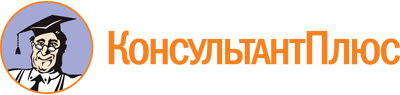 Постановление администрации г. Канска Красноярского края от 12.12.2016 N 1365
(ред. от 26.12.2023)
"Об утверждении муниципальной программы города Канска "Городское хозяйство"
(с изм. и доп., вступающими в силу с 01.01.2024)Документ предоставлен КонсультантПлюс

www.consultant.ru


 Список изменяющих документов(в ред. Постановлений администрации г. Канска Красноярского краяот 13.03.2017 N 222, от 28.04.2017 N 402, от 29.05.2017 N 496,от 29.06.2017 N 578, от 13.09.2017 N 807, от 30.11.2017 N 1078,от 26.01.2018 N 48, от 02.04.2018 N 290, от 28.04.2018 N 391,от 23.05.2018 N 481, от 23.07.2018 N 675, от 05.09.2018 N 801,от 10.10.2018 N 923, от 05.12.2018 N 1163, от 10.12.2018 N 1176,от 07.03.2019 N 180, от 17.04.2019 N 321, от 10.06.2019 N 526,от 29.08.2019 N 837, от 18.10.2019 N 989, от 19.11.2019 N 1110,от 29.11.2019 N 1140, от 24.12.2019 N 1240, от 17.03.2020 N 234,от 17.06.2020 N 528, от 28.09.2020 N 830, от 26.11.2020 N 1050,от 07.12.2020 N 1088, от 11.03.2021 N 182, от 14.05.2021 N 394,от 26.05.2021 N 423, от 02.07.2021 N 597, от 10.08.2021 N 705,от 06.09.2021 N 756, от 14.10.2021 N 869, от 06.12.2021 N 1015,от 21.12.2021 N 1170, от 24.03.2022 N 255, от 08.07.2022 N 754,от 23.11.2022 N 1352, от 08.12.2022 N 1437, от 10.03.2023 N 253,от 11.05.2023 N 530, от 18.07.2023 N 863, от 26.12.2023 N 1555,от 21.11.2023 N 1373)Список изменяющих документов(в ред. Постановления администрации г. Канска Красноярского краяот 21.11.2023 N 1373)Наименование муниципальной программы города Канска"Городское хозяйство" (далее - Программа)Основания для разработки муниципальной программы города КанскаСт. 179 Бюджетного кодекса Российской Федерации;Постановление администрации города Канска от 22.08.2013 N 1095 "Об утверждении Перечня муниципальных программ города Канска"; Постановление администрации города Канска от 22.08.2013 N 1096 "Об утверждении Порядка принятия решений о разработке муниципальных программ города Канска, их формирования и реализации"Ответственный исполнитель муниципальной программы города КанскаУправление строительства и жилищно-коммунального хозяйства администрации города Канска (далее - УС и ЖКХ администрации г. Канска)Соисполнители муниципальной программы города КансканетПеречень подпрограмм и отдельных мероприятий муниципальной программы города КанскаПодпрограмма 1 "Развитие транспортной системы города"Подпрограмма 2 "Реформирование и модернизация жилищно-коммунального хозяйства и повышение энергетической эффективности"Подпрограмма 3 "Обращение с твердыми бытовыми отходами на территории города"Подпрограмма 4 "Благоустройство города"Отдельные мероприятия:1. Выполнение отдельных государственных полномочий по организации мероприятий при осуществлении деятельности по обращению с животными без владельцев на территории Красноярского края.2. Обеспечение системы управления муниципальной программой.3. Мероприятия в области обеспечения капитального ремонта, реконструкции и строительства гидротехнических сооруженийЦели муниципальной программы города КанскаСоздание условий для обеспечения жизнедеятельности населения города КанскаЗадачи муниципальной программы города Канска1. Развитие современной и эффективной транспортной инфраструктуры в условиях повышения доступности транспортных услуг для населения и повышения комплексной безопасности дорожного движения.2. Обеспечение населения города качественными жилищно-коммунальными услугами в условиях энергосбережения и повышения энергетической эффективности.3. Снижение негативного воздействия отходов на окружающую среду и здоровье населения путем максимального развития системы сбора и обезвреживания бытовых отходов.4. Обеспечение комфортных условий для проживания горожанЭтапы и сроки реализации муниципальной программы города КанскаСрок реализации: 2017 - 2030 годыПеречень целевых показателей муниципальной программы города Канска с указанием планируемых к достижению значений в результате реализации муниципальной программы города КанскаПредставлен в приложении к паспорту муниципальной программыИнформация по ресурсному обеспечению муниципальной программы города Канска, в том числе по годам реализации программыОбщий объем финансирования программы составляет 3926738918,78 руб., в том числе по годам:2017 год - 347420330,51 руб.;2018 год - 338923355,63 руб.;2019 год - 380332941,71 руб.;2020 год - 326132280,94 руб.;2021 год - 425009304,09 руб.;2022 год - 583943583,92 руб.;2023 год - 553799008,98 руб.;2024 год - 367295824,00 руб.;2025 год - 324009333,00 руб.;2026 год - 279872956,00 руб.;в том числе:средства федерального бюджета - 82051595,50 руб., в том числе по годам:2017 год - 0,00 руб.;2018 год - 0,00 руб.;2019 год - 39197534,46 руб.;2020 год - 0,00 руб.;2021 год - 0,00 руб.;2022 год - 42854061,04 руб.;2023 год - 0,00 руб.;2024 год - 0,00 руб.;2025 год - 0,00 руб.;2026 год - 0,00 руб.;в том числе:средства краевого бюджета - 1587482412,16 руб., в том числе по годам:2017 год - 220739300,00 руб.;2018 год - 211170513,00 руб.;2019 год - 184853781,54 руб.;2020 год - 163332991,94 руб.;2021 год - 219766110,00 руб.;2022 год - 286819728,96 руб.;2023 год - 251031086,72 руб.;2024 год - 16647100,00 руб.;2025 год - 16560900,00 руб.;2026 год - 16560900,00 руб.;средства городского бюджета - 2257204911,12 руб., в том числе по годам:2017 год - 126681030,51 руб.;2018 год - 127752842,63 руб.;2019 год - 156281625,71 руб.;2020 год - 162799289,00 руб.;2021 год - 205243194,09 руб.;2022 год - 254269793,92 руб.;2023 год - 302767922,26 руб.;2024 год - 350648724,00 руб.;2025 год - 307448433,00 руб.;2026 год - 263312056,00 руб.-государственная регистрация объектов централизованных систем коммунальной инфраструктуры, находящихся в государственной и муниципальной собственности;-разработка схем теплоснабжения, водоснабжения и водоотведения, программ комплексного развития коммунальной инфраструктуры;-обеспечение контроля за формированием целевых показателей деятельности и подготовкой на их основе инвестиционных программ, финансируемых в том числе за счет привлечения частных инвестиций;-обеспечение контроля за качеством и надежностью коммунальных услуг и ресурсов;-контроль за раскрытием информации для потребителей в соответствии с установленными стандартамиN п/пЦели, целевые показатели муниципальной программы города КанскаЕд. изм.Год, предшествующий реализации муниципальной программы города КанскаГоды реализации муниципальной программы города КанскаГоды реализации муниципальной программы города КанскаГоды реализации муниципальной программы города КанскаГоды реализации муниципальной программы города КанскаГоды реализации муниципальной программы города КанскаГоды реализации муниципальной программы города КанскаГоды реализации муниципальной программы города КанскаГоды реализации муниципальной программы города КанскаГоды реализации муниципальной программы города КанскаГоды реализации муниципальной программы города КанскаГоды реализации муниципальной программы города КанскаN п/пЦели, целевые показатели муниципальной программы города КанскаЕд. изм.Год, предшествующий реализации муниципальной программы города Канска2017 год2018 год2019 год2020 год2021 год2022 год2023 год2024 год2025 год2026 годГоды до конца реализации муниципальной программы города Канска в пятилетнем интервалеN п/пЦели, целевые показатели муниципальной программы города КанскаЕд. изм.20162017 год2018 год2019 год2020 год2021 год2022 год2023 год2024 год2025 год2026 год20301234567891011121314151Цель. Создание условий для обеспечения жизнедеятельности населения города КанскаЦель. Создание условий для обеспечения жизнедеятельности населения города КанскаЦель. Создание условий для обеспечения жизнедеятельности населения города КанскаЦель. Создание условий для обеспечения жизнедеятельности населения города КанскаЦель. Создание условий для обеспечения жизнедеятельности населения города КанскаЦель. Создание условий для обеспечения жизнедеятельности населения города КанскаЦель. Создание условий для обеспечения жизнедеятельности населения города КанскаЦель. Создание условий для обеспечения жизнедеятельности населения города КанскаЦель. Создание условий для обеспечения жизнедеятельности населения города КанскаЦель. Создание условий для обеспечения жизнедеятельности населения города КанскаЦель. Создание условий для обеспечения жизнедеятельности населения города КанскаЦель. Создание условий для обеспечения жизнедеятельности населения города КанскаЦель. Создание условий для обеспечения жизнедеятельности населения города КанскаЦель. Создание условий для обеспечения жизнедеятельности населения города Канска1.1Доля протяженности автомобильных дорог общего пользования местного значения, на которой проведены работы по ремонту в общей протяженности автомобильных дорог города%10,411,413,116,518,022,825,427,128,630,131,633,01.2Уровень износа коммунальной инфраструктуры, находящейся в муниципальной собственности города Канска%62,061,961,961,861,761,661,661,661,661,661,661,61.3Приобретение контейнерного оборудованияшт.ххххх455хх350ххх1.4Обустройство мест (площадок) накопления отходов потребления и (или) приобретение контейнерного оборудованияшт.хххххх75194хххх1.5Обеспечение населения улично-дорожным и внутриквартальным освещением в городе Канске%0,0057,957,857,856,957,157,357,557,657,858,078,81.6Количество восстановленных воинских захороненийшт.хххххх9ххххх1.7Количество установленных мемориальных знаковшт.хххххх9ххххх1.8Количество нанесенных именшт.хххххх0хххххN п/пСтатус (муниципальная программа города Канска, подпрограмма)Наименование муниципальной программы города Канска, подпрограммыНаименование главного распорядителя бюджетных средств (далее - ГРБС)Код бюджетной классификацииКод бюджетной классификацииКод бюджетной классификацииКод бюджетной классификацииОбъем бюджетных (внебюджетных) ассигнований, в том числе по годам реализации муниципальной программы города КанскаОбъем бюджетных (внебюджетных) ассигнований, в том числе по годам реализации муниципальной программы города КанскаОбъем бюджетных (внебюджетных) ассигнований, в том числе по годам реализации муниципальной программы города КанскаОбъем бюджетных (внебюджетных) ассигнований, в том числе по годам реализации муниципальной программы города КанскаОбъем бюджетных (внебюджетных) ассигнований, в том числе по годам реализации муниципальной программы города КанскаОбъем бюджетных (внебюджетных) ассигнований, в том числе по годам реализации муниципальной программы города КанскаОбъем бюджетных (внебюджетных) ассигнований, в том числе по годам реализации муниципальной программы города КанскаОбъем бюджетных (внебюджетных) ассигнований, в том числе по годам реализации муниципальной программы города КанскаОбъем бюджетных (внебюджетных) ассигнований, в том числе по годам реализации муниципальной программы города КанскаОбъем бюджетных (внебюджетных) ассигнований, в том числе по годам реализации муниципальной программы города Канскаитого на 2017 - 2026 годN п/пСтатус (муниципальная программа города Канска, подпрограмма)Наименование муниципальной программы города Канска, подпрограммыНаименование главного распорядителя бюджетных средств (далее - ГРБС)ГРБСРзПрЦСРВР2017201820192020202120222023202420252026итого на 2017 - 2026 год123456789101112131415161718191Муниципальная программа города КанскаГородское хозяйствовсего расходные обязательства по муниципальной программе города Канскахххх347420330,51338923355,63380332941,71326132280,94425009304,09583943583,92553799008,98367295824,00324009333,00279872956,003926738918,781Муниципальная программа города КанскаГородское хозяйствов том числе по ГРБС:1Муниципальная программа города КанскаГородское хозяйствоУС и ЖКХ администрации г. Канска909ххх347420330,51338923355,63380332941,71326132280,94425009304,09583943583,92553799008,98367295824,00324009333,00279872956,003926738918,781.1Подпрограмма 1Развитие транспортной системы городавсего расходные обязательства по подпрограмме муниципальной программы города Канскахххх169625037,25168851445,52158098993,84208370225,94289843509,62443784654,58385432614,26165561702,00143985501,00151461454,002285015138,011.1Подпрограмма 1Развитие транспортной системы городав том числе по ГРБС:1.1Подпрограмма 1Развитие транспортной системы городаУС и ЖКХ администрации г. Канска909ххх169625037,25168851445,52158098993,84208370225,94289843509,62443784654,58385432614,26165561702,00143985501,00151461454,002285015138,011.2Подпрограмма 2Реформирование и модернизация жилищно-коммунального хозяйства и повышение энергетической эффективностивсего расходные обязательства по подпрограмме муниципальной программы города Канскахххх120080696,46109056839,54137665324,7442598404,0022360010,2934110108,1635201000,3124788600,0023988600,0023988600,00573838183,501.2Подпрограмма 2Реформирование и модернизация жилищно-коммунального хозяйства и повышение энергетической эффективностив том числе по ГРБС:1.2Подпрограмма 2Реформирование и модернизация жилищно-коммунального хозяйства и повышение энергетической эффективностиУС и ЖКХ администрации г. Канска909ххх120080696,46109056839,54137665324,7442598404,0022360010,2934110108,1635201000,3124788600,0023988600,0023988600,00573838183,501.3Подпрограмма 3Обращение с твердыми бытовыми отходами на территории городавсего расходные обязательства по подпрограмме муниципальной программы города Канскахххх0,000,005609220,620,007931560,004797979,806363636,37150000,000,000,0024852396,791.3Подпрограмма 3Обращение с твердыми бытовыми отходами на территории городав том числе по ГРБС:1.3Подпрограмма 3Обращение с твердыми бытовыми отходами на территории городаУС и ЖКХ администрации г. Канска909ххх0,000,005609220,620,007931560,004797979,806363636,37150000,000,000,0024852396,791.4Подпрограмма 4Благоустройство городавсего расходные обязательства по подпрограмме муниципальной программы города Канскахххх42508491,7844435554,7861503669,7548260576,5967574731,1864907755,2583149682,69129558320,00108884230,0057271900,00708054912,021.4Подпрограмма 4Благоустройство городав том числе по ГРБС:1.4Подпрограмма 4Благоустройство городаУС и ЖКХ администрации г. Канска909ххх42508491,7844435554,7861503669,7548260576,5967574731,1864907755,2583149682,69129558320,00108884230,0057271900,00708054912,021.5Отдельное мероприятие 1 муниципальной программы города КанскаВыполнение отдельных государственных полномочий по организации мероприятий при осуществлении деятельности по обращению с животными без владельцев на территории Красноярского краявсего расходные обязательствахххх1014900,001216300,001216300,002048720,002157700,003276760,002452737,002561500,002475300,002475300,0020895517,001.5Отдельное мероприятие 1 муниципальной программы города КанскаВыполнение отдельных государственных полномочий по организации мероприятий при осуществлении деятельности по обращению с животными без владельцев на территории Красноярского краяв том числе по ГРБС:1.5Отдельное мероприятие 1 муниципальной программы города КанскаВыполнение отдельных государственных полномочий по организации мероприятий при осуществлении деятельности по обращению с животными без владельцев на территории Красноярского краяУС и ЖКХ администрации г. Канска909ххх1014900,001216300,001216300,002048720,002157700,003276760,002452737,002561500,002475300,002475300,0020895517,001.6Отдельное мероприятие 2 муниципальной программы города КанскаОбеспечение системы управления муниципальной программойвсего расходные обязательствахххх14191205,0215363215,7916239432,7620654354,4135141793,0033066326,1341199338,3544675702,0044675702,0044675702,00309882771,461.6Отдельное мероприятие 2 муниципальной программы города КанскаОбеспечение системы управления муниципальной программойв том числе по ГРБС:1.6Отдельное мероприятие 2 муниципальной программы города КанскаОбеспечение системы управления муниципальной программойУС и ЖКХ администрации г. Канска909ххх14191205,0215363215,7916239432,7620654354,4135141793,0033066326,1341199338,3544675702,0044675702,0044675702,00309882771,461.7Отдельное мероприятие 3 муниципальной программы города КанскаМероприятия в области обеспечения капитального ремонта, реконструкции и строительства гидротехнических сооруженийвсего расходные обязательствахххх0,000,000,004200000,000,000,000,000,000,000,004200000,001.7Отдельное мероприятие 3 муниципальной программы города КанскаМероприятия в области обеспечения капитального ремонта, реконструкции и строительства гидротехнических сооруженийв том числе по ГРБС:1.7Отдельное мероприятие 3 муниципальной программы города КанскаМероприятия в области обеспечения капитального ремонта, реконструкции и строительства гидротехнических сооруженийУС и ЖКХ администрации г. Канска909ххх0,000,000,004200000,000,000,000,000,000,000,004200000,00N п/пСтатус (муниципальная программа города Канска, подпрограмма)Наименование муниципальной программы города Канска, подпрограммыУровень бюджетной системы/источники финансированияОбъем бюджетных (внебюджетных) ассигнований, в том числе по годам реализации муниципальной программы города КанскаОбъем бюджетных (внебюджетных) ассигнований, в том числе по годам реализации муниципальной программы города КанскаОбъем бюджетных (внебюджетных) ассигнований, в том числе по годам реализации муниципальной программы города КанскаОбъем бюджетных (внебюджетных) ассигнований, в том числе по годам реализации муниципальной программы города КанскаОбъем бюджетных (внебюджетных) ассигнований, в том числе по годам реализации муниципальной программы города КанскаОбъем бюджетных (внебюджетных) ассигнований, в том числе по годам реализации муниципальной программы города КанскаОбъем бюджетных (внебюджетных) ассигнований, в том числе по годам реализации муниципальной программы города КанскаОбъем бюджетных (внебюджетных) ассигнований, в том числе по годам реализации муниципальной программы города КанскаОбъем бюджетных (внебюджетных) ассигнований, в том числе по годам реализации муниципальной программы города КанскаОбъем бюджетных (внебюджетных) ассигнований, в том числе по годам реализации муниципальной программы города КанскаОбъем бюджетных (внебюджетных) ассигнований, в том числе по годам реализации муниципальной программы города Канскаитого на 2017 - 2026 годыитого на 2017 - 2026 годыN п/пСтатус (муниципальная программа города Канска, подпрограмма)Наименование муниципальной программы города Канска, подпрограммыУровень бюджетной системы/источники финансирования20172018201920202021202220232024202520262026итого на 2017 - 2026 годыитого на 2017 - 2026 годы12345678910111213141415151Муниципальная программа города КанскаГородское хозяйствоВсего347420330,51338923355,63380332941,71326132280,94425009304,09583943583,92553799008,98367295824,00324009333,00279872956,00279872956,003926738918,783926738918,781Муниципальная программа города КанскаГородское хозяйствов том числе:1Муниципальная программа города КанскаГородское хозяйствогородской бюджет126681030,51127752842,63156281625,71162799289,00205243194,09254269793,92302767922,26350648724,00307448433,00263312056,00263312056,002257204911,122257204911,121Муниципальная программа города КанскаГородское хозяйствокраевой бюджет220739300,00211170513,00184853781,54163332991,94219766110,00286819728,96251031086,7216647100,0016560900,0016560900,0016560900,001587482412,161587482412,161Муниципальная программа города КанскаГородское хозяйствофедеральный бюджет0,000,0039197534,460,000,0042854061,040,000,000,000,000,0082051595,5082051595,501Муниципальная программа города КанскаГородское хозяйствовнебюджетные источники0,000,000,000,000,000,000,000,000,000,000,000,000,001.1Подпрограмма 1Развитие транспортной системыВсего169625037,25168851445,52158098993,84208370225,94289843509,62443784654,58385432614,26165561702,00143985501,00151461454,00151461454,002285015138,012285015138,011.1Подпрограмма 1Развитие транспортной системыв том числе1.1Подпрограмма 1Развитие транспортной системыгородской бюджет62412837,2561040745,5269950393,8487846049,0093842409,62147877554,58167971414,26165561702,00143985501,00151461454,00151461454,001151950061,071151950061,071.1Подпрограмма 1Развитие транспортной системыкраевой бюджет107212200,00107810700,0088148600,00120524176,94196001100,00253460720,00217461200,000,000,000,000,001090618696,941090618696,941.1Подпрограмма 1Развитие транспортной системыфедеральный бюджет0,000,000,000,000,0042446380,000,000,000,000,000,0042446380,0042446380,001.1Подпрограмма 1Развитие транспортной системывнебюджетные источники0,000,000,000,000,000,000,000,000,000,000,000,000,001.2Подпрограмма 2Реформирование и модернизация жилищно-коммунального хозяйства и повышение энергетической эффективностиВсего120080696,46109056839,54137665324,7442598404,0022360010,2934110108,1635201000,3124788600,0023988600,0023988600,0023988600,00573838183,50573838183,501.2Подпрограмма 2Реформирование и модернизация жилищно-коммунального хозяйства и повышение энергетической эффективностив том числе1.2Подпрограмма 2Реформирование и модернизация жилищно-коммунального хозяйства и повышение энергетической эффективностигородской бюджет7608496,467565839,548651834,748059452,008626900,299245308,1610440300,3110703000,009903000,009903000,009903000,0090707131,5090707131,501.2Подпрограмма 2Реформирование и модернизация жилищно-коммунального хозяйства и повышение энергетической эффективностикраевой бюджет112472200,00101491000,00089815955,5434538952,0013733110,0024864800,0024760700,0014085600,0014085600,0014085600,0014085600,00443933517,54443933517,541.2Подпрограмма 2Реформирование и модернизация жилищно-коммунального хозяйства и повышение энергетической эффективностифедеральный бюджет0,000,0039197534,460,000,000,000,000,000,000,000,0039197534,4639197534,461.2Подпрограмма 2Реформирование и модернизация жилищно-коммунального хозяйства и повышение энергетической эффективностивнебюджетные источники0,000,000,000,000,000,000,000,000,000,000,000,000,001.3Подпрограмма 3Обращение с твердыми бытовыми отходами на территории городаВсего0,005609220,620,007931560,004797979,806363636,37150000,000,000,000,0024852396,7924852396,791.3Подпрограмма 3Обращение с твердыми бытовыми отходами на территории городав том числе1.3Подпрограмма 3Обращение с твердыми бытовыми отходами на территории городагородской бюджет0,0067310,620,0095260,0047979,8063636,37150000,000,000,000,00424186,79424186,791.3Подпрограмма 3Обращение с твердыми бытовыми отходами на территории городакраевой бюджет0,005541910,000,007836300,004750000,006300000,000,000,000,000,0024428210,0024428210,001.3Подпрограмма 3Обращение с твердыми бытовыми отходами на территории городафедеральный бюджет0,000,000,000,000,000,000,000,000,000,000,000,001.3Подпрограмма 3Обращение с твердыми бытовыми отходами на территории городавнебюджетные источники0,000,000,000,000,000,000,000,000,000,000,000,001.4Подпрограмма 4Благоустройство городаВсего42508491,7844435554,7861503669,7548260576,5967574731,1864907755,2583149682,69129558320,00108884230,0057271900,0057271900,00708054912,02708054912,021.4Подпрограмма 4Благоустройство городав том числев том числев том числев том числев том числев том числев том числев том числев том числев том числев том числев том числев том числев том числе1.4Подпрограмма 4Благоустройство городагородской бюджет42468491,7844395554,7861465769,7548222676,5967536831,1864295925,2583113239,97129558320,00108884230,0057271900,0057271900,00707212939,30707212939,301.4Подпрограмма 4Благоустройство городакраевой бюджет40000,0040000,0037900,0037900,0037900,00204148,9636442,720,000,000,000,00434291,68434291,681.4Подпрограмма 4Благоустройство городафедеральный бюджет0,000,000,000,000,00407681,040,000,000,000,000,00407681,04407681,041.4Подпрограмма 4Благоустройство городавнебюджетные источники0,000,000,000,000,000,000,000,000,000,000,000,000,001.5Отдельное мероприятие 1 муниципальной программы города КанскаВыполнение отдельных государственных полномочий по организации мероприятий при осуществлении деятельности по обращению с животными без владельцев на территории Красноярского краяВсего1014900,001216300,0001216300,002048720,002157700,003276760,002452737,002561500,002475300,002475300,002475300,0020895517,0020895517,001.5Отдельное мероприятие 1 муниципальной программы города КанскаВыполнение отдельных государственных полномочий по организации мероприятий при осуществлении деятельности по обращению с животными без владельцев на территории Красноярского краяв том числев том числев том числев том числев том числев том числев том числев том числев том числев том числев том числев том числев том числев том числе1.5Отдельное мероприятие 1 муниципальной программы города КанскаВыполнение отдельных государственных полномочий по организации мероприятий при осуществлении деятельности по обращению с животными без владельцев на территории Красноярского краягородской бюджет0,000,000,000,000,000,000,000,000,000,000,000,000,001.5Отдельное мероприятие 1 муниципальной программы города КанскаВыполнение отдельных государственных полномочий по организации мероприятий при осуществлении деятельности по обращению с животными без владельцев на территории Красноярского краякраевой бюджет1014900,001216300,0001216300,002048720,002157700,003276760,002452737,002561500,002475300,002475300,002475300,0020895517,0020895517,001.5Отдельное мероприятие 1 муниципальной программы города КанскаВыполнение отдельных государственных полномочий по организации мероприятий при осуществлении деятельности по обращению с животными без владельцев на территории Красноярского краяфедеральный бюджет0,000,000,000,000,000,000,000,000,000,000,000,000,001.5Отдельное мероприятие 1 муниципальной программы города КанскаВыполнение отдельных государственных полномочий по организации мероприятий при осуществлении деятельности по обращению с животными без владельцев на территории Красноярского краявнебюджетные источники0,000,000,000,000,000,000,000,000,000,000,000,000,001.6Отдельное мероприятие 2 муниципальной программы города КанскаОбеспечение системы управления муниципальной программойВсего14191205,0215363215,7916239432,7620654354,4135141793,0033066326,1341199338,3544675702,0044675702,0044675702,0044675702,00309882771,46309882771,461.6Отдельное мероприятие 2 муниципальной программы города КанскаОбеспечение системы управления муниципальной программойв том числе1.6Отдельное мероприятие 2 муниципальной программы города КанскаОбеспечение системы управления муниципальной программойгородской бюджет14191205,0214750702,7916146316,7618620711,4135141793,0032803026,1341179331,3544675702,0044675702,0044675702,0044675702,00306860192,46306860192,461.6Отдельное мероприятие 2 муниципальной программы города КанскаОбеспечение системы управления муниципальной программойкраевой бюджет0,00612513,0093116,002033643,000,00263300,0020007,000,000,000,000,003022579,003022579,001.6Отдельное мероприятие 2 муниципальной программы города КанскаОбеспечение системы управления муниципальной программойфедеральный бюджет0,000,000,000,000,000,000,000,000,000,000,000,000,001.6Отдельное мероприятие 2 муниципальной программы города КанскаОбеспечение системы управления муниципальной программойвнебюджетные источники0,000,000,000,000,000,000,000,000,000,000,000,000,001.7Отдельное мероприятие 3 муниципальной программы города КанскаМероприятия в области обеспечения капитального ремонта, реконструкции и строительства гидротехнических сооруженийВсего0,000,000,004200000,000,000,000,000,000,000,000,004200000,004200000,001.7Отдельное мероприятие 3 муниципальной программы города КанскаМероприятия в области обеспечения капитального ремонта, реконструкции и строительства гидротехнических сооруженийв том числе0,000,001.7Отдельное мероприятие 3 муниципальной программы города КанскаМероприятия в области обеспечения капитального ремонта, реконструкции и строительства гидротехнических сооруженийгородской бюджет0,000,000,0050400,000,000,000,000,000,000,000,0050400,0050400,001.7Отдельное мероприятие 3 муниципальной программы города КанскаМероприятия в области обеспечения капитального ремонта, реконструкции и строительства гидротехнических сооруженийкраевой бюджет0,000,000,004149600,000,000,000,000,000,000,000,004149600,004149600,001.7Отдельное мероприятие 3 муниципальной программы города КанскаМероприятия в области обеспечения капитального ремонта, реконструкции и строительства гидротехнических сооруженийфедеральный бюджет0,000,000,000,000,000,000,000,000,000,000,000,000,001.7Отдельное мероприятие 3 муниципальной программы города КанскаМероприятия в области обеспечения капитального ремонта, реконструкции и строительства гидротехнических сооруженийвнебюджетные источники0,000,000,000,000,000,000,000,000,000,000,000,000,00N п/пНаименование объекта, территория строительства (приобретения)мощность объекта с указанием ед. измеренияГоды строительства, реконструкции, технического перевооружения (приобретения)Предполагаемая (предельная) или сметная стоимость объектаФактическое финансирование всего на 01.01.2022Остаток стоимости объекта в ценах муниципальных контрактов на 01.01.2022Объем бюджетных (внебюджетных) ассигнований, в том числе по годам реализации муниципальной программы города КанскаОбъем бюджетных (внебюджетных) ассигнований, в том числе по годам реализации муниципальной программы города КанскаОбъем бюджетных (внебюджетных) ассигнований, в том числе по годам реализации муниципальной программы города КанскаОбъем бюджетных (внебюджетных) ассигнований, в том числе по годам реализации муниципальной программы города КанскаОбъем бюджетных (внебюджетных) ассигнований, в том числе по годам реализации муниципальной программы города КанскаОбъем бюджетных (внебюджетных) ассигнований, в том числе по годам реализации муниципальной программы города КанскаОбъем бюджетных (внебюджетных) ассигнований, в том числе по годам реализации муниципальной программы города КанскаОбъем бюджетных (внебюджетных) ассигнований, в том числе по годам реализации муниципальной программы города КанскаОбъем бюджетных (внебюджетных) ассигнований, в том числе по годам реализации муниципальной программы города КанскаОбъем бюджетных (внебюджетных) ассигнований, в том числе по годам реализации муниципальной программы города КанскаN п/пНаименование объекта, территория строительства (приобретения)мощность объекта с указанием ед. измеренияГоды строительства, реконструкции, технического перевооружения (приобретения)Предполагаемая (предельная) или сметная стоимость объектаФактическое финансирование всего на 01.01.2022Остаток стоимости объекта в ценах муниципальных контрактов на 01.01.2022201720182019202020212022202320242025202612345678910111213141516171Подпрограмма 1 "Развитие транспортной системы города"Подпрограмма 1 "Развитие транспортной системы города"Подпрограмма 1 "Развитие транспортной системы города"Подпрограмма 1 "Развитие транспортной системы города"Подпрограмма 1 "Развитие транспортной системы города"Подпрограмма 1 "Развитие транспортной системы города"Главный распорядитель: УС и ЖКХ администрации г. КанскаГлавный распорядитель: УС и ЖКХ администрации г. КанскаГлавный распорядитель: УС и ЖКХ администрации г. КанскаГлавный распорядитель: УС и ЖКХ администрации г. КанскаГлавный распорядитель: УС и ЖКХ администрации г. КанскаГлавный распорядитель: УС и ЖКХ администрации г. КанскаМероприятие 1.4.2: Ремонт, капитальный ремонт и реконструкция искусственных сооружений на автомобильных дорогах общего пользования местного значенияМероприятие 1.4.2: Ремонт, капитальный ремонт и реконструкция искусственных сооружений на автомобильных дорогах общего пользования местного значенияМероприятие 1.4.2: Ремонт, капитальный ремонт и реконструкция искусственных сооружений на автомобильных дорогах общего пользования местного значенияМероприятие 1.4.2: Ремонт, капитальный ремонт и реконструкция искусственных сооружений на автомобильных дорогах общего пользования местного значенияМероприятие 1.4.2: Ремонт, капитальный ремонт и реконструкция искусственных сооружений на автомобильных дорогах общего пользования местного значенияМероприятие 1.4.2: Ремонт, капитальный ремонт и реконструкция искусственных сооружений на автомобильных дорогах общего пользования местного значенияМероприятие 1.4.2: Ремонт, капитальный ремонт и реконструкция искусственных сооружений на автомобильных дорогах общего пользования местного значенияМероприятие 1.4.2: Ремонт, капитальный ремонт и реконструкция искусственных сооружений на автомобильных дорогах общего пользования местного значенияМероприятие 1.4.2: Ремонт, капитальный ремонт и реконструкция искусственных сооружений на автомобильных дорогах общего пользования местного значенияМероприятие 1.4.2: Ремонт, капитальный ремонт и реконструкция искусственных сооружений на автомобильных дорогах общего пользования местного значенияМероприятие 1.4.2: Ремонт, капитальный ремонт и реконструкция искусственных сооружений на автомобильных дорогах общего пользования местного значенияМероприятие 1.4.2: Ремонт, капитальный ремонт и реконструкция искусственных сооружений на автомобильных дорогах общего пользования местного значенияМероприятие 1.4.2: Ремонт, капитальный ремонт и реконструкция искусственных сооружений на автомобильных дорогах общего пользования местного значенияМероприятие 1.4.2: Ремонт, капитальный ремонт и реконструкция искусственных сооружений на автомобильных дорогах общего пользования местного значенияМероприятие 1.4.2: Ремонт, капитальный ремонт и реконструкция искусственных сооружений на автомобильных дорогах общего пользования местного значенияЗаказчик: УС и ЖКХ администрации г. КанскаЗаказчик: УС и ЖКХ администрации г. КанскаЗаказчик: УС и ЖКХ администрации г. КанскаЗаказчик: УС и ЖКХ администрации г. КанскаЗаказчик: УС и ЖКХ администрации г. КанскаЗаказчик: УС и ЖКХ администрации г. КанскаРеконструкция моста через р. Иланка по ул. Магистральная79,72 п.м.2017 - 2018в том числе:городской бюджет50000,0030000,000,000,000,000,000,000,000,000,00краевой бюджет50000000,0030000000,000,000,000,000,000,000,000,000,00федеральный бюджетххххххххххвнебюджетные источникиххххххххххИтого по мероприятию:50050000,0030030000,000,000,000,000,000,000,000,000,00Итого по подпрограмме:50050000,0030030000,000,000,000,000,000,000,000,000,002Подпрограмма 1 "Реформирование и модернизация жилищно-коммунального хозяйства и повышение энергетической эффективности"Подпрограмма 1 "Реформирование и модернизация жилищно-коммунального хозяйства и повышение энергетической эффективности"Подпрограмма 1 "Реформирование и модернизация жилищно-коммунального хозяйства и повышение энергетической эффективности"Подпрограмма 1 "Реформирование и модернизация жилищно-коммунального хозяйства и повышение энергетической эффективности"Подпрограмма 1 "Реформирование и модернизация жилищно-коммунального хозяйства и повышение энергетической эффективности"Подпрограмма 1 "Реформирование и модернизация жилищно-коммунального хозяйства и повышение энергетической эффективности"Главный распорядитель: УС и ЖКХ администрации г. КанскаГлавный распорядитель: УС и ЖКХ администрации г. КанскаГлавный распорядитель: УС и ЖКХ администрации г. КанскаГлавный распорядитель: УС и ЖКХ администрации г. КанскаГлавный распорядитель: УС и ЖКХ администрации г. КанскаГлавный распорядитель: УС и ЖКХ администрации г. КанскаМероприятие: Реализация мероприятий по строительству и реконструкции (модернизации) объектов питьевого водоснабженияМероприятие: Реализация мероприятий по строительству и реконструкции (модернизации) объектов питьевого водоснабженияМероприятие: Реализация мероприятий по строительству и реконструкции (модернизации) объектов питьевого водоснабженияМероприятие: Реализация мероприятий по строительству и реконструкции (модернизации) объектов питьевого водоснабженияМероприятие: Реализация мероприятий по строительству и реконструкции (модернизации) объектов питьевого водоснабженияМероприятие: Реализация мероприятий по строительству и реконструкции (модернизации) объектов питьевого водоснабженияМероприятие: Реализация мероприятий по строительству и реконструкции (модернизации) объектов питьевого водоснабженияМероприятие: Реализация мероприятий по строительству и реконструкции (модернизации) объектов питьевого водоснабженияМероприятие: Реализация мероприятий по строительству и реконструкции (модернизации) объектов питьевого водоснабженияМероприятие: Реализация мероприятий по строительству и реконструкции (модернизации) объектов питьевого водоснабженияМероприятие: Реализация мероприятий по строительству и реконструкции (модернизации) объектов питьевого водоснабженияМероприятие: Реализация мероприятий по строительству и реконструкции (модернизации) объектов питьевого водоснабженияМероприятие: Реализация мероприятий по строительству и реконструкции (модернизации) объектов питьевого водоснабженияМероприятие: Реализация мероприятий по строительству и реконструкции (модернизации) объектов питьевого водоснабженияМероприятие: Реализация мероприятий по строительству и реконструкции (модернизации) объектов питьевого водоснабженияЗаказчик: УС и ЖКХ администрации г. КанскаЗаказчик: УС и ЖКХ администрации г. КанскаЗаказчик: УС и ЖКХ администрации г. КанскаЗаказчик: УС и ЖКХ администрации г. КанскаЗаказчик: УС и ЖКХ администрации г. КанскаЗаказчик: УС и ЖКХ администрации г. КанскаРеконструкция магистрального водопровода Д = 400 мм по ул. Эйдемана в границах от ул. Окружная до жилого дома N 5 по ул. Эйдемана в г. Канске1,806 п.м.2019в том числе:городской бюджет0,000,00412605,900,000,000,000,000,000,000,00краевой бюджет0,000,002063055,540,000,000,000,000,000,000,00федеральный бюджетхх39197534,46хххххххвнебюджетные источникиххххххххххИтого по мероприятию:0,000,0041673195,900,000,000,000,000,000,000,00Мероприятие: Строительство муниципальных объектов коммунальной и транспортной инфраструктурыМероприятие: Строительство муниципальных объектов коммунальной и транспортной инфраструктурыМероприятие: Строительство муниципальных объектов коммунальной и транспортной инфраструктурыМероприятие: Строительство муниципальных объектов коммунальной и транспортной инфраструктурыМероприятие: Строительство муниципальных объектов коммунальной и транспортной инфраструктурыМероприятие: Строительство муниципальных объектов коммунальной и транспортной инфраструктурыМероприятие: Строительство муниципальных объектов коммунальной и транспортной инфраструктурыМероприятие: Строительство муниципальных объектов коммунальной и транспортной инфраструктурыМероприятие: Строительство муниципальных объектов коммунальной и транспортной инфраструктурыМероприятие: Строительство муниципальных объектов коммунальной и транспортной инфраструктурыМероприятие: Строительство муниципальных объектов коммунальной и транспортной инфраструктурыМероприятие: Строительство муниципальных объектов коммунальной и транспортной инфраструктурыМероприятие: Строительство муниципальных объектов коммунальной и транспортной инфраструктурыМероприятие: Строительство муниципальных объектов коммунальной и транспортной инфраструктурыМероприятие: Строительство муниципальных объектов коммунальной и транспортной инфраструктурыЗаказчик: УС и ЖКХ администрации г. КанскаЗаказчик: УС и ЖКХ администрации г. КанскаЗаказчик: УС и ЖКХ администрации г. КанскаЗаказчик: УС и ЖКХ администрации г. КанскаЗаказчик: УС и ЖКХ администрации г. КанскаЗаказчик: УС и ЖКХ администрации г. КанскаСтроительство муниципальных объектов коммунальной и транспортной инфраструктуры1 шт.2022в том числе:городской бюджет0,000,000,000,000,0059005,000,000,000,000,00краевой бюджет0,000,000,000,000,005900500,000,000,000,000,00федеральный бюджетххххххххххвнебюджетные источникиххххххххххИтого по мероприятию:0,000,000,000,000,005959505,000,000,000,000,00Итого по подпрограмме:0,000,0041673195,900,000,005959505,000,000,000,000,003Отдельное мероприятие 3Отдельное мероприятие 3Отдельное мероприятие 3Отдельное мероприятие 3Отдельное мероприятие 3Отдельное мероприятие 3Главный распорядитель: УС и ЖКХ администрации г. КанскаГлавный распорядитель: УС и ЖКХ администрации г. КанскаГлавный распорядитель: УС и ЖКХ администрации г. КанскаГлавный распорядитель: УС и ЖКХ администрации г. КанскаГлавный распорядитель: УС и ЖКХ администрации г. КанскаГлавный распорядитель: УС и ЖКХ администрации г. КанскаМероприятие: Мероприятия в области обеспечения капитального ремонта, реконструкции и строительства гидротехнических сооруженийМероприятие: Мероприятия в области обеспечения капитального ремонта, реконструкции и строительства гидротехнических сооруженийМероприятие: Мероприятия в области обеспечения капитального ремонта, реконструкции и строительства гидротехнических сооруженийМероприятие: Мероприятия в области обеспечения капитального ремонта, реконструкции и строительства гидротехнических сооруженийМероприятие: Мероприятия в области обеспечения капитального ремонта, реконструкции и строительства гидротехнических сооруженийМероприятие: Мероприятия в области обеспечения капитального ремонта, реконструкции и строительства гидротехнических сооруженийМероприятие: Мероприятия в области обеспечения капитального ремонта, реконструкции и строительства гидротехнических сооруженийМероприятие: Мероприятия в области обеспечения капитального ремонта, реконструкции и строительства гидротехнических сооруженийМероприятие: Мероприятия в области обеспечения капитального ремонта, реконструкции и строительства гидротехнических сооруженийМероприятие: Мероприятия в области обеспечения капитального ремонта, реконструкции и строительства гидротехнических сооруженийМероприятие: Мероприятия в области обеспечения капитального ремонта, реконструкции и строительства гидротехнических сооруженийМероприятие: Мероприятия в области обеспечения капитального ремонта, реконструкции и строительства гидротехнических сооруженийМероприятие: Мероприятия в области обеспечения капитального ремонта, реконструкции и строительства гидротехнических сооруженийМероприятие: Мероприятия в области обеспечения капитального ремонта, реконструкции и строительства гидротехнических сооруженийМероприятие: Мероприятия в области обеспечения капитального ремонта, реконструкции и строительства гидротехнических сооруженийЗаказчик: УС и ЖКХ администрации г. КанскаЗаказчик: УС и ЖКХ администрации г. КанскаЗаказчик: УС и ЖКХ администрации г. КанскаЗаказчик: УС и ЖКХ администрации г. КанскаЗаказчик: УС и ЖКХ администрации г. КанскаЗаказчик: УС и ЖКХ администрации г. КанскаМероприятия в области обеспечения капитального ремонта, реконструкции и строительства гидротехнических сооружений1 шт.2020 - 2021в том числе:городской бюджет0,000,000,0050400,000,000,000,000,000,000,00краевой бюджет0,000,000,004149600,000,000,000,000,000,000,00федеральный бюджетхх0,00хххххххвнебюджетные источникиххххххххххИтого по мероприятию:0,000,000,004200000,000,000,000,000,000,000,00Итого по подпрограмме:0,000,000,004200000,000,000,000,000,000,000,00N п/пНаименование муниципальной услуги (работы)Содержание муниципальной услуги (работы)Наименование и значение показателя объема муниципальной услуги (работы)Значение показателя объема муниципальной услуги (работы) по годам реализации муниципальной программы города КанскаЗначение показателя объема муниципальной услуги (работы) по годам реализации муниципальной программы города КанскаЗначение показателя объема муниципальной услуги (работы) по годам реализации муниципальной программы города КанскаN п/пНаименование муниципальной услуги (работы)Содержание муниципальной услуги (работы)Наименование и значение показателя объема муниципальной услуги (работы)20242025202612345671Уборка территории и аналогичная деятельностьСодержание в чистоте территорииПлощадь территории кв. м2025192025192025191Расходы городского бюджета на оказание (выполнение) муниципальной услуги (работы), рублей18953100,0018953100,0018953100,00Наименование подпрограммы"Развитие транспортной системы"Наименование муниципальной программы города Канска, в рамках которой реализуется подпрограммаМуниципальная программа города Канска "Городское хозяйство"Исполнитель подпрограммыУправление строительства и жилищно-коммунального хозяйства администрации города Канска (далее - УС и ЖКХ администрации г. Канска)Цель и задачи подпрограммыЦель:Развитие современной и эффективной транспортной инфраструктуры в условиях повышения доступности транспортных услуг для населения и повышения комплексной безопасности дорожного движения.Задачи:1. Обеспечение сохранности, содержания, ремонт, модернизация и развитие сети автомобильных дорог города2. Обеспечение населения услугами общественного транспорта равной доступностью3. Обеспечение дорожной безопасностиОжидаемые результаты от реализации подпрограммы с указанием динамики изменения показателей результативностиПеречень и значения показателей результативности подпрограммы представлен в приложении N 1 к паспорту подпрограммыСроки реализации подпрограммы2017 - 2026 годыИнформация по ресурсному обеспечению подпрограммы, в том числе в разбивке по всем источникам финансирования на очередной финансовый год и плановый периодОбщий объем финансирования подпрограммы составляет 461008657,00 руб., в том числе по годам:2024 год - 165561702,00 руб.;2025 год - 143985501,00 руб.;2026 год - 151461454,00 руб.в том числе:средства краевого бюджета - 0,00 руб., в том числе по годам:2024 год - 0,00 руб.;2025 год - 0,00 руб.;2026 год - 0,00 руб.в том числе:средства городского бюджета - 461008657,00 руб.;2024 год - 165561702,00 руб.;2025 год - 143985501,00 руб.;2026 год - 151461454,00 руб.N п/пЦель, показатели результативностиЕд. изм.Источник информациигоды реализации подпрограммыгоды реализации подпрограммыгоды реализации подпрограммыгоды реализации подпрограммыN п/пЦель, показатели результативностиЕд. изм.Источник информации2023202420252026123456781Цель подпрограммы:Развитие современной и эффективной транспортной инфраструктуры в условиях повышения доступности транспортных услуг для населения и повышения комплексной безопасности дорожного движенияЦель подпрограммы:Развитие современной и эффективной транспортной инфраструктуры в условиях повышения доступности транспортных услуг для населения и повышения комплексной безопасности дорожного движенияЦель подпрограммы:Развитие современной и эффективной транспортной инфраструктуры в условиях повышения доступности транспортных услуг для населения и повышения комплексной безопасности дорожного движенияЦель подпрограммы:Развитие современной и эффективной транспортной инфраструктуры в условиях повышения доступности транспортных услуг для населения и повышения комплексной безопасности дорожного движенияЦель подпрограммы:Развитие современной и эффективной транспортной инфраструктуры в условиях повышения доступности транспортных услуг для населения и повышения комплексной безопасности дорожного движенияЦель подпрограммы:Развитие современной и эффективной транспортной инфраструктуры в условиях повышения доступности транспортных услуг для населения и повышения комплексной безопасности дорожного движенияЦель подпрограммы:Развитие современной и эффективной транспортной инфраструктуры в условиях повышения доступности транспортных услуг для населения и повышения комплексной безопасности дорожного движения1.1Задача подпрограммы: Обеспечение сохранности, содержания, ремонт, модернизация и развитие сети автомобильных дорог городаЗадача подпрограммы: Обеспечение сохранности, содержания, ремонт, модернизация и развитие сети автомобильных дорог городаЗадача подпрограммы: Обеспечение сохранности, содержания, ремонт, модернизация и развитие сети автомобильных дорог городаЗадача подпрограммы: Обеспечение сохранности, содержания, ремонт, модернизация и развитие сети автомобильных дорог городаЗадача подпрограммы: Обеспечение сохранности, содержания, ремонт, модернизация и развитие сети автомобильных дорог городаЗадача подпрограммы: Обеспечение сохранности, содержания, ремонт, модернизация и развитие сети автомобильных дорог городаЗадача подпрограммы: Обеспечение сохранности, содержания, ремонт, модернизация и развитие сети автомобильных дорог города1.1.1Количество мостов находящихся в неудовлетворительном техническом состоянии к общему количеству мостов находящихся в муниципальной собственности%Расчетный показатель14,314,314,314,31.1.2Доля протяженности автомобильных дорог общего пользования местного значения, на которой проведены работы по ремонту в общей протяженности автомобильных дорог города%Расчетный показатель27,128,630,131,61.2Задача подпрограммы: Обеспечение населения услугами общественного транспорта равной доступностьюЗадача подпрограммы: Обеспечение населения услугами общественного транспорта равной доступностьюЗадача подпрограммы: Обеспечение населения услугами общественного транспорта равной доступностьюЗадача подпрограммы: Обеспечение населения услугами общественного транспорта равной доступностьюЗадача подпрограммы: Обеспечение населения услугами общественного транспорта равной доступностьюЗадача подпрограммы: Обеспечение населения услугами общественного транспорта равной доступностьюЗадача подпрограммы: Обеспечение населения услугами общественного транспорта равной доступностью1.2.1Доля муниципальных маршрутов с возмещением расходов к общему количеству муниципальных маршрутов%Расчетный показатель52,452,452,452,41.3Задача подпрограммы: Обеспечение дорожной безопасностиЗадача подпрограммы: Обеспечение дорожной безопасностиЗадача подпрограммы: Обеспечение дорожной безопасностиЗадача подпрограммы: Обеспечение дорожной безопасностиЗадача подпрограммы: Обеспечение дорожной безопасностиЗадача подпрограммы: Обеспечение дорожной безопасностиЗадача подпрограммы: Обеспечение дорожной безопасности1.3.1Количество пешеходных переходов вблизи образовательных учреждений, приведенных к нормативным требованиямштРасчетный показатель5354N п/пЦели, задачи, мероприятия подпрограммыГРБСКод бюджетной классификацииКод бюджетной классификацииКод бюджетной классификацииКод бюджетной классификацииРасходы по годам реализации программы (рублей.)Расходы по годам реализации программы (рублей.)Расходы по годам реализации программы (рублей.)Расходы по годам реализации программы (рублей.)Ожидаемый непосредственный результат (краткое описание) от реализации подпрограммного мероприятия (в том числе в натуральном выражении)N п/пЦели, задачи, мероприятия подпрограммыГРБСГРБСРзПрЦСРВР202420252026итого на периодОжидаемый непосредственный результат (краткое описание) от реализации подпрограммного мероприятия (в том числе в натуральном выражении)1234567891011121Цель подпрограммы:Развитие современной и эффективной транспортной инфраструктуры в условиях повышения доступности транспортных услуг для населения и повышения комплексной безопасности дорожного движенияЦель подпрограммы:Развитие современной и эффективной транспортной инфраструктуры в условиях повышения доступности транспортных услуг для населения и повышения комплексной безопасности дорожного движенияЦель подпрограммы:Развитие современной и эффективной транспортной инфраструктуры в условиях повышения доступности транспортных услуг для населения и повышения комплексной безопасности дорожного движенияЦель подпрограммы:Развитие современной и эффективной транспортной инфраструктуры в условиях повышения доступности транспортных услуг для населения и повышения комплексной безопасности дорожного движенияЦель подпрограммы:Развитие современной и эффективной транспортной инфраструктуры в условиях повышения доступности транспортных услуг для населения и повышения комплексной безопасности дорожного движенияЦель подпрограммы:Развитие современной и эффективной транспортной инфраструктуры в условиях повышения доступности транспортных услуг для населения и повышения комплексной безопасности дорожного движенияЦель подпрограммы:Развитие современной и эффективной транспортной инфраструктуры в условиях повышения доступности транспортных услуг для населения и повышения комплексной безопасности дорожного движенияЦель подпрограммы:Развитие современной и эффективной транспортной инфраструктуры в условиях повышения доступности транспортных услуг для населения и повышения комплексной безопасности дорожного движенияЦель подпрограммы:Развитие современной и эффективной транспортной инфраструктуры в условиях повышения доступности транспортных услуг для населения и повышения комплексной безопасности дорожного движенияЦель подпрограммы:Развитие современной и эффективной транспортной инфраструктуры в условиях повышения доступности транспортных услуг для населения и повышения комплексной безопасности дорожного движенияЦель подпрограммы:Развитие современной и эффективной транспортной инфраструктуры в условиях повышения доступности транспортных услуг для населения и повышения комплексной безопасности дорожного движения1.1Задача 1. Обеспечение сохранности, содержания, ремонт, модернизация и развитие сети автомобильных дорог городаЗадача 1. Обеспечение сохранности, содержания, ремонт, модернизация и развитие сети автомобильных дорог городаЗадача 1. Обеспечение сохранности, содержания, ремонт, модернизация и развитие сети автомобильных дорог городаЗадача 1. Обеспечение сохранности, содержания, ремонт, модернизация и развитие сети автомобильных дорог городаЗадача 1. Обеспечение сохранности, содержания, ремонт, модернизация и развитие сети автомобильных дорог городаЗадача 1. Обеспечение сохранности, содержания, ремонт, модернизация и развитие сети автомобильных дорог городаЗадача 1. Обеспечение сохранности, содержания, ремонт, модернизация и развитие сети автомобильных дорог городаЗадача 1. Обеспечение сохранности, содержания, ремонт, модернизация и развитие сети автомобильных дорог городаЗадача 1. Обеспечение сохранности, содержания, ремонт, модернизация и развитие сети автомобильных дорог городаЗадача 1. Обеспечение сохранности, содержания, ремонт, модернизация и развитие сети автомобильных дорог городаЗадача 1. Обеспечение сохранности, содержания, ремонт, модернизация и развитие сети автомобильных дорог города1.1.1Мероприятие 1.1. Содержание автомобильных дорог общего пользования местного значения и искусственных сооружений на них за счет средств муниципального дорожного фонда города КанскаУС и ЖКХ администрации г. Канска90904 090310080370244, 24790990982,0085290982,0085290982,00261572946,001.1.1.11.1.1. Содержание и обслуживание улично-дорожной сетиУС и ЖКХ администрации г. Канска90904 0974440982,0074440982,0074440982,00223322946,00Обеспечение сохранности и содержания 357 км автодорог города1.1.1.21.1.2. Нанесение горизонтальной дорожной разметкиУС и ЖКХ администрации г. Канска90904 092600000,002600000,002600000,007800000,00Ежегодное нанесение горизонтальной дорожной разметки: 2024 г. - разметка на 26 км дорог и пешеходных переходах 1400 м2; 2025 г. - разметка на 26 км дорог и пешеходных переходах 1400 м2; 2026 г. - разметка на 26 км дорог и пешеходных переходах 1400 м21.1.1.31.1.3. Приобретение и установка светофорных объектовУС и ЖКХ администрации г. Канска90904 091300000,000,000,001300000,00Приобретение и установка светофорных объектов в 2024 г. - 2 светофорных объекта1.1.1.41.1.4. Замена и установка дорожно-знаковой информацииУС и ЖКХ администрации г. Канска90904 09900000,00900000,00900000,002700000,00Замена и установка дорожно-знаковой информации 2024 г. - 100 шт.; 2025 г. - 100 шт.; 2026 г. - 100 шт.1.1.1.51.1.5. Установка и замена информационных указателей на автобусных павильонахУС и ЖКХ администрации г. Канска90904 09150000,00150000,00150000,00450000,00Установка и замена информационных указателей в 2024 г. - 10 шт.; 2025 - 10 шт.; 2026 - 10 шт.1.1.1.61.1.6. Выполнение работ по перекрытию проезжей части200000,00200000,00200000,00600000,00Перекрытие проезжей части в 2024 г. - 90 часов, 2025 г. - 90 часов, 2026 г. - 90 часов1.1.1.71.1.7. Организация мест остановок общественного пассажирского транспорта1700000,000,000,001700000,00Организация мест остановок общественного пассажирского транспорта: в 2024 г. на 3 участках (ул. Дружбы, ул. Ушакова, ул. Шоссейная)1.1.1.81.1.8. Выполнение работ по обустройству пешеходных ограждений900000,000,000,00900000,00Обустройство пешеходных ограждений в 2024 г. - ул. Эйдемана1.1.1.91.1.9. Обустройство искусственных неровностей800000,000,000,00800000,00Обустройство искусственных неровностей на участках дорог в 2024 г. - 2 участка по ул. 40 лет Октября (Молодежный центр, Педколледж)1.1.1.101.1.10. Техническое обслуживание и ремонт светофорных объектов4000000,004000000,004000000,0012000000,00Техническое обслуживание и ремонт светофорных объектов в 2024 г. - 40 светофорных объекта; в 2025 г. - 43 светофорных объекта; в 2026 г. - 47 светофорных объекта; оплата электроэнергии1.1.1.111.1.11. Ремонт (отсыпка) дорог4000000,003000000,003000000,0010000000,00Ремонт (отсыпка) гравийных дорог в районах частного сектора в 2024 г. - 4 км1.1.2Мероприятие 1.2. Капитальный ремонт и ремонт автомобильных дорог общего пользования местного значения за счет средств муниципального дорожного фонда города Канска03100S5090244650000,00650000,00650000,001950000,00Ремонт автомобильных дорог общего пользования местного значения.: в 2024 году - 2,2 км1.1.3Мероприятие 1.3. Содержание искусственных сооружений на автомобильных дорогах за счет средств муниципального дорожного фонда города Канска03100803802441300000,000,000,001300000,00Проведение работ по паспортизации мостов в 2024 г. - 4 шт. (остров Восточный; остров Старикова; пос. Строителей; через протоку ул. Коростелева)1.1.4Мероприятие 1.4. Осуществление дорожной деятельности в целях решения задач социально-экономического развития территорий за счет средств муниципального дорожного фонда города Канска03100S3950244300000,00200000,00200000,00700000,00Ремонт автомобильных дорог общего пользования местного значения в 2024 г. - 6,4 км1.1.5Мероприятие 1.5. Проектная документация за счет средств муниципального дорожного фонда города Канска03100806702441500000,00500000,00500000,002500000,00Разработка проектно-сметной документации в 2024 г. - разработка ПСД на ремонт дороги по ул. Николенко, обследование инженерных сооружений (мосты, путепроводы) р. Иланка1.2Задача 2. Обеспечение населения услугами общественного транспорта равной доступностьюЗадача 2. Обеспечение населения услугами общественного транспорта равной доступностьюЗадача 2. Обеспечение населения услугами общественного транспорта равной доступностьюЗадача 2. Обеспечение населения услугами общественного транспорта равной доступностьюЗадача 2. Обеспечение населения услугами общественного транспорта равной доступностьюЗадача 2. Обеспечение населения услугами общественного транспорта равной доступностьюЗадача 2. Обеспечение населения услугами общественного транспорта равной доступностьюЗадача 2. Обеспечение населения услугами общественного транспорта равной доступностьюЗадача 2. Обеспечение населения услугами общественного транспорта равной доступностьюЗадача 2. Обеспечение населения услугами общественного транспорта равной доступностьюЗадача 2. Обеспечение населения услугами общественного транспорта равной доступностью1.2.1Мероприятие 2.1. Субсидии на компенсацию расходов, возникающих в результате небольшой интенсивности пассажиропотоков по муниципальным маршрутамУС и ЖКХ администрации г. Канска9090408031008039081170720700,0057244499,0064720452,00192685651,00Возмещение расходов возникающих в результате небольшой интенсивности пассажиропотоков по 21 муниципальным маршрутам1.2.2Мероприятие 2.2. Организация регулярных перевозок пассажиров и багажа автомобильным транспортом по муниципальным маршрутам по регулируемым тарифамУС и ЖКХ администрации г. Канска9090408031008092024420,0020,0020,0060,00Осуществление пассажирских регулярных перевозок пассажиров и багажа автомобильным транспортом по регулируемым тарифам на муниципальных маршрутах, в том числе и муниципальных маршрутах с небольшой интенсивностью потока1.3Задача 3. Обеспечение дорожной безопасностиЗадача 3. Обеспечение дорожной безопасностиЗадача 3. Обеспечение дорожной безопасностиЗадача 3. Обеспечение дорожной безопасностиЗадача 3. Обеспечение дорожной безопасностиЗадача 3. Обеспечение дорожной безопасностиЗадача 3. Обеспечение дорожной безопасностиЗадача 3. Обеспечение дорожной безопасностиЗадача 3. Обеспечение дорожной безопасностиЗадача 3. Обеспечение дорожной безопасностиЗадача 3. Обеспечение дорожной безопасности1.3.1Мероприятие 3.1. Реализация мероприятий, направленных на повышение безопасности дорожного движения за счет средств муниципального дорожного фонда города КанскаУС и ЖКХ администрации г. Канска9090409031R31060124450000,0050000,0050000,00150000,00Нанесение дорожной разметки краской в 2024 г. - 2 участка, 1300 м2 (автодорога на мкр. Солнечный; перекресток ул. Ленина - ул. Горького); в 2025 г. - 2 участка, 1300 м2; 2026 г. - 2 участка, 1300 м2.1.3.2Мероприятие 3.2. Обустройство участков улично-дорожной сети вблизи образовательных организаций для обеспечения безопасности дорожного движения за счет средств муниципального дорожного фонда города Канска9090409031R37427024450000,0050000,0050000,00150000,00Обустройство участков улично-дорожной сети: в 2024 г. - 3 участка (ул. Краевая, ул. Фабричная, ул. Н.Буды (установка светофоров, освещение пешеходных переходов, установка ограждений, знаков, неровностей)Итого по подпрограмме:165561702,00143985501,00151461454,00461008657,00Наименование подпрограммы"Реформирование и модернизация жилищно-коммунального хозяйства и повышение энергетической эффективности"Наименование муниципальной программы города Канска, в рамках которой реализуется подпрограммаМуниципальная программа города Канска "Городское хозяйство"Исполнитель подпрограммыУправление строительства и жилищно-коммунального хозяйства администрации города Канска (далее - УС и ЖКХ администрации г. Канска)Цели и задачи подпрограммыЦель:Обеспечение населения города качественными жилищно-коммунальными услугами в условиях энергосбережения и повышения энергетической эффективности.Задачи:1. Развитие, модернизация и капитальный ремонт объектов коммунальной инфраструктуры, находящиеся в муниципальной собственности города Канска2. Создание условий для безубыточной деятельности организаций коммунального комплекса3. Энергосбережение и повышение энергетической эффективности4. Обеспечение населения города чистой питьевой водойОжидаемые результаты от реализации подпрограммы с указанием динамики изменения показателей результативностиПеречень и значения показателей результативности подпрограммы представлен в приложении N 1 к паспорту подпрограммыСроки реализации подпрограммы2017-2026 годыИнформация по ресурсному обеспечению подпрограммы, в том числе в разбивке по всем источникам финансирования на очередной финансовый год и плановый периодОбщий объем финансирования подпрограммы составляет 72765800,00 руб., в том числе по годам:2024 год - 24788600,00 руб.;2025 год - 23988600,00 руб.;2026 год - 23988600,00 руб.в том числе:средства краевого бюджета - 42256800,00 руб., в том числе по годам:2024 год - 14085600,00 руб.;2025 год - 14085600,00 руб.;2026 год - 14085600,00 руб.средства городского бюджета - 30509000,00 руб., в том числе по годам:2024 год - 10703000,00 руб.;2025 год - 9903000,00 руб.;2026 год - 9903000,00 руб.N п/пЦель, показатели результативностиЕд. изм.Источник информациигоды реализации программыгоды реализации программыгоды реализации программыгоды реализации программыN п/пЦель, показатели результативностиЕд. изм.Источник информации2023202420252026123456781Цель подпрограммы. Обеспечение населения города качественными жилищно-коммунальными услугами в условиях энергосбережения и повышения энергетической эффективностиЦель подпрограммы. Обеспечение населения города качественными жилищно-коммунальными услугами в условиях энергосбережения и повышения энергетической эффективностиЦель подпрограммы. Обеспечение населения города качественными жилищно-коммунальными услугами в условиях энергосбережения и повышения энергетической эффективностиЦель подпрограммы. Обеспечение населения города качественными жилищно-коммунальными услугами в условиях энергосбережения и повышения энергетической эффективностиЦель подпрограммы. Обеспечение населения города качественными жилищно-коммунальными услугами в условиях энергосбережения и повышения энергетической эффективностиЦель подпрограммы. Обеспечение населения города качественными жилищно-коммунальными услугами в условиях энергосбережения и повышения энергетической эффективностиЦель подпрограммы. Обеспечение населения города качественными жилищно-коммунальными услугами в условиях энергосбережения и повышения энергетической эффективности1.1.Задача подпрограммы:Развитие, модернизация и капитальный ремонт объектов коммунальной инфраструктуры, находящиеся в муниципальной собственности города КанскаЗадача подпрограммы:Развитие, модернизация и капитальный ремонт объектов коммунальной инфраструктуры, находящиеся в муниципальной собственности города КанскаЗадача подпрограммы:Развитие, модернизация и капитальный ремонт объектов коммунальной инфраструктуры, находящиеся в муниципальной собственности города КанскаЗадача подпрограммы:Развитие, модернизация и капитальный ремонт объектов коммунальной инфраструктуры, находящиеся в муниципальной собственности города КанскаЗадача подпрограммы:Развитие, модернизация и капитальный ремонт объектов коммунальной инфраструктуры, находящиеся в муниципальной собственности города КанскаЗадача подпрограммы:Развитие, модернизация и капитальный ремонт объектов коммунальной инфраструктуры, находящиеся в муниципальной собственности города КанскаЗадача подпрограммы:Развитие, модернизация и капитальный ремонт объектов коммунальной инфраструктуры, находящиеся в муниципальной собственности города Канска1.1.1Уровень износа коммунальной инфраструктуры, находящейся в муниципальной собственности города Канска%Информация организаций коммунального комплекса61,661,661,661,61.2Задача подпрограммы:Создание условий для безубыточной деятельности организаций коммунального комплексаЗадача подпрограммы:Создание условий для безубыточной деятельности организаций коммунального комплексаЗадача подпрограммы:Создание условий для безубыточной деятельности организаций коммунального комплексаЗадача подпрограммы:Создание условий для безубыточной деятельности организаций коммунального комплексаЗадача подпрограммы:Создание условий для безубыточной деятельности организаций коммунального комплексаЗадача подпрограммы:Создание условий для безубыточной деятельности организаций коммунального комплексаЗадача подпрограммы:Создание условий для безубыточной деятельности организаций коммунального комплекса1.2.1Обеспечение безубыточной деятельности одного муниципального предприятияшт.Информация организаций коммунального комплекса11111.3Задача подпрограммы:Обеспечение населения города чистой питьевой водойЗадача подпрограммы:Обеспечение населения города чистой питьевой водойЗадача подпрограммы:Обеспечение населения города чистой питьевой водойЗадача подпрограммы:Обеспечение населения города чистой питьевой водойЗадача подпрограммы:Обеспечение населения города чистой питьевой водойЗадача подпрограммы:Обеспечение населения города чистой питьевой водойЗадача подпрограммы:Обеспечение населения города чистой питьевой водой1.3.1Количество разработанной проектно-сметной документациишт.Информация организаций коммунального комплекса3000N п/пЦели, задачи, мероприятия подпрограммыГРБСКод бюджетной классификацииКод бюджетной классификацииКод бюджетной классификацииКод бюджетной классификацииРасходы по годам реализации программы (рублей.)Расходы по годам реализации программы (рублей.)Расходы по годам реализации программы (рублей.)Расходы по годам реализации программы (рублей.)Ожидаемый непосредственный результат (краткое описание) от реализации подпрограммного мероприятия (в том числе в натуральном выражении)N п/пЦели, задачи, мероприятия подпрограммыГРБСГРБСРзПрЦСРВР202420252026итого на периодОжидаемый непосредственный результат (краткое описание) от реализации подпрограммного мероприятия (в том числе в натуральном выражении)1234567891011121Цели подпрограммы: Обеспечение населения города качественными жилищно-коммунальными услугами в условиях энергосбережения и повышения энергетической эффективностиЦели подпрограммы: Обеспечение населения города качественными жилищно-коммунальными услугами в условиях энергосбережения и повышения энергетической эффективностиЦели подпрограммы: Обеспечение населения города качественными жилищно-коммунальными услугами в условиях энергосбережения и повышения энергетической эффективностиЦели подпрограммы: Обеспечение населения города качественными жилищно-коммунальными услугами в условиях энергосбережения и повышения энергетической эффективностиЦели подпрограммы: Обеспечение населения города качественными жилищно-коммунальными услугами в условиях энергосбережения и повышения энергетической эффективностиЦели подпрограммы: Обеспечение населения города качественными жилищно-коммунальными услугами в условиях энергосбережения и повышения энергетической эффективностиЦели подпрограммы: Обеспечение населения города качественными жилищно-коммунальными услугами в условиях энергосбережения и повышения энергетической эффективностиЦели подпрограммы: Обеспечение населения города качественными жилищно-коммунальными услугами в условиях энергосбережения и повышения энергетической эффективностиЦели подпрограммы: Обеспечение населения города качественными жилищно-коммунальными услугами в условиях энергосбережения и повышения энергетической эффективностиЦели подпрограммы: Обеспечение населения города качественными жилищно-коммунальными услугами в условиях энергосбережения и повышения энергетической эффективностиЦели подпрограммы: Обеспечение населения города качественными жилищно-коммунальными услугами в условиях энергосбережения и повышения энергетической эффективности1.1Задача 1. Развитие, модернизация и капитальный ремонт объектов коммунальной инфраструктуры, находящиеся в муниципальной собственности города КанскаЗадача 1. Развитие, модернизация и капитальный ремонт объектов коммунальной инфраструктуры, находящиеся в муниципальной собственности города КанскаЗадача 1. Развитие, модернизация и капитальный ремонт объектов коммунальной инфраструктуры, находящиеся в муниципальной собственности города КанскаЗадача 1. Развитие, модернизация и капитальный ремонт объектов коммунальной инфраструктуры, находящиеся в муниципальной собственности города КанскаЗадача 1. Развитие, модернизация и капитальный ремонт объектов коммунальной инфраструктуры, находящиеся в муниципальной собственности города КанскаЗадача 1. Развитие, модернизация и капитальный ремонт объектов коммунальной инфраструктуры, находящиеся в муниципальной собственности города КанскаЗадача 1. Развитие, модернизация и капитальный ремонт объектов коммунальной инфраструктуры, находящиеся в муниципальной собственности города КанскаЗадача 1. Развитие, модернизация и капитальный ремонт объектов коммунальной инфраструктуры, находящиеся в муниципальной собственности города КанскаЗадача 1. Развитие, модернизация и капитальный ремонт объектов коммунальной инфраструктуры, находящиеся в муниципальной собственности города КанскаЗадача 1. Развитие, модернизация и капитальный ремонт объектов коммунальной инфраструктуры, находящиеся в муниципальной собственности города КанскаЗадача 1. Развитие, модернизация и капитальный ремонт объектов коммунальной инфраструктуры, находящиеся в муниципальной собственности города Канска1.1.1Мероприятие 1.1. Строительство, реконструкция и содержание объектов социальной и коммунальной инфраструктурыУС и ЖКХ администрации г. Канска90905020320080840244520000,00520000,00520000,001560000,00Обеспечение газоснабжением 4-й военный городок1.1Задача 2. Создание условий для безубыточной деятельности организаций коммунального комплексаЗадача 2. Создание условий для безубыточной деятельности организаций коммунального комплексаЗадача 2. Создание условий для безубыточной деятельности организаций коммунального комплексаЗадача 2. Создание условий для безубыточной деятельности организаций коммунального комплексаЗадача 2. Создание условий для безубыточной деятельности организаций коммунального комплексаЗадача 2. Создание условий для безубыточной деятельности организаций коммунального комплексаЗадача 2. Создание условий для безубыточной деятельности организаций коммунального комплексаЗадача 2. Создание условий для безубыточной деятельности организаций коммунального комплексаЗадача 2. Создание условий для безубыточной деятельности организаций коммунального комплексаЗадача 2. Создание условий для безубыточной деятельности организаций коммунального комплексаЗадача 2. Создание условий для безубыточной деятельности организаций коммунального комплекса1.1.1Мероприятие 2.1. Реализация отдельных мер по обеспечению ограничения платы граждан за коммунальные услугиУС и ЖКХ администрации г. Канска9090502032007570081114085600,0014085600,0014085600,0042256800,00Реализация отдельных мер по обеспечению ограничения платы граждан за коммунальные услуги1.1.2Мероприятие 2.2. Субсидии на компенсацию расходов общедоступных баньУС и ЖКХ администрации г. Канска909050203200804208119383000,009383000,009383000,0028149000,00Обеспечение безубыточной деятельности одного муниципального предприятия1.2Задача 3. Обеспечение населения города чистой питьевой водойЗадача 3. Обеспечение населения города чистой питьевой водойЗадача 3. Обеспечение населения города чистой питьевой водойЗадача 3. Обеспечение населения города чистой питьевой водойЗадача 3. Обеспечение населения города чистой питьевой водойЗадача 3. Обеспечение населения города чистой питьевой водойЗадача 3. Обеспечение населения города чистой питьевой водойЗадача 3. Обеспечение населения города чистой питьевой водойЗадача 3. Обеспечение населения города чистой питьевой водойЗадача 3. Обеспечение населения города чистой питьевой водойЗадача 3. Обеспечение населения города чистой питьевой водой1.2.1Мероприятие 3.1. Водопонижение и очистка водоотводовУС и ЖКХ администрации г. Канска9095020320080750244500000,000,000,00500000,0Выполнение мероприятий по водопонижению и отводу ливневых вод: в 2024 г. - ул. Бородинская, ул. Краснопартизанская, ул. Советская1.2.2Мероприятие 3.2. Проектная документацияУС и ЖКХ администрации г. Канска9095020320080670244300000,000,000,00300000,0Разработка ПСД в 2024 г. - водопонижение и отвод сточных вод (ул. Бородинская)ИТОГО по подпрограмме:24788600,0023988600,0023988600,0072765800,00Наименование подпрограммы"Обращение с твердыми бытовыми отходами на территории города"Наименование муниципальной программы города Канска, в рамках которой реализуется подпрограммаМуниципальная программа города Канска "Городское хозяйство"Исполнитель подпрограммыУправление строительства и жилищно-коммунального хозяйства администрации города Канска (далее - УС и ЖКХ администрации г. Канска)Цель и задачи подпрограммыЦель:снижение негативного воздействия отходов на окружающую среду и здоровье населения путем максимального развития системы сбора и обезвреживания бытовых отходов на территории города Канска.Задачи:1. Сбор, обезвреживание и вывоз отходов, информационное обеспечение в области обращения с отходамиОжидаемые результаты от реализации подпрограммы с указанием динамики изменения показателей результативности-Сроки реализации подпрограммы2017 - 2024 годыИнформация по ресурсному обеспечению подпрограммы, в том числе в разбивке по всем источникам финансирования на очередной финансовый год и плановый периодОбщий объем финансирования подпрограммы составляет 150000,00 руб., в том числе по годам:2024 год - 150000,00 руб.;2025 год - 0,00 руб.;2026 год - 0,00 руб.в том числе:средства краевого бюджета - 0,00 руб., в том числе по годам:2024 год - 0,00 руб.;2025 год - 0,00 руб.;2026 год - 0,00 руб.средства городского бюджета - 150000,00 руб., в том числе по годам:2024 год - 150000,00 руб.;2025 год - 0,00 руб.;2026 год - 0,00 руб.N п/пЦель, показатели результативностиЕд. изм.Источник информацииГоды реализации программыГоды реализации программыГоды реализации программыГоды реализации программыN п/пЦель, показатели результативностиЕд. изм.Источник информации2023202420252026123456781Цель подпрограммы: снижение негативного воздействия отходов на окружающую среду и здоровье населения путем максимального развития системы сбора и обезвреживания бытовых отходовЦель подпрограммы: снижение негативного воздействия отходов на окружающую среду и здоровье населения путем максимального развития системы сбора и обезвреживания бытовых отходовЦель подпрограммы: снижение негативного воздействия отходов на окружающую среду и здоровье населения путем максимального развития системы сбора и обезвреживания бытовых отходовЦель подпрограммы: снижение негативного воздействия отходов на окружающую среду и здоровье населения путем максимального развития системы сбора и обезвреживания бытовых отходовЦель подпрограммы: снижение негативного воздействия отходов на окружающую среду и здоровье населения путем максимального развития системы сбора и обезвреживания бытовых отходовЦель подпрограммы: снижение негативного воздействия отходов на окружающую среду и здоровье населения путем максимального развития системы сбора и обезвреживания бытовых отходовЦель подпрограммы: снижение негативного воздействия отходов на окружающую среду и здоровье населения путем максимального развития системы сбора и обезвреживания бытовых отходовЗадача подпрограммы: сбор, обезвреживание и вывоз отходов, информационное обеспечение в области обращения с отходамиЗадача подпрограммы: сбор, обезвреживание и вывоз отходов, информационное обеспечение в области обращения с отходамиЗадача подпрограммы: сбор, обезвреживание и вывоз отходов, информационное обеспечение в области обращения с отходамиЗадача подпрограммы: сбор, обезвреживание и вывоз отходов, информационное обеспечение в области обращения с отходамиЗадача подпрограммы: сбор, обезвреживание и вывоз отходов, информационное обеспечение в области обращения с отходамиЗадача подпрограммы: сбор, обезвреживание и вывоз отходов, информационное обеспечение в области обращения с отходамиЗадача подпрограммы: сбор, обезвреживание и вывоз отходов, информационное обеспечение в области обращения с отходами2Приобретение контейнерного оборудованияшт.Расчетный показательх350хх3Обустройство мест (площадок) накопления отходов потребления и (или) приобретение контейнерного оборудованияшт.Расчетный показатель194хххN п/пЦели, задачи, мероприятия подпрограммыГРБСКод бюджетной классификацииКод бюджетной классификацииКод бюджетной классификацииКод бюджетной классификацииРасходы по годам реализации программыРасходы по годам реализации программыРасходы по годам реализации программыРасходы по годам реализации программыОжидаемый непосредственный результат (краткое описание) от реализации подпрограммного мероприятия (в том числе в натуральном выражении)N п/пЦели, задачи, мероприятия подпрограммыГРБСГРБСРзПрЦСРВР202420252026итого на периодОжидаемый непосредственный результат (краткое описание) от реализации подпрограммного мероприятия (в том числе в натуральном выражении)1234567891011121Цель подпрограммы:Снижение негативного воздействия отходов на окружающую среду и здоровье населения, путем максимального вовлечения отходов в хозяйственный оборот на основе оптимизации обращения с ними на территории города КанскаЦель подпрограммы:Снижение негативного воздействия отходов на окружающую среду и здоровье населения, путем максимального вовлечения отходов в хозяйственный оборот на основе оптимизации обращения с ними на территории города КанскаЦель подпрограммы:Снижение негативного воздействия отходов на окружающую среду и здоровье населения, путем максимального вовлечения отходов в хозяйственный оборот на основе оптимизации обращения с ними на территории города КанскаЦель подпрограммы:Снижение негативного воздействия отходов на окружающую среду и здоровье населения, путем максимального вовлечения отходов в хозяйственный оборот на основе оптимизации обращения с ними на территории города КанскаЦель подпрограммы:Снижение негативного воздействия отходов на окружающую среду и здоровье населения, путем максимального вовлечения отходов в хозяйственный оборот на основе оптимизации обращения с ними на территории города КанскаЦель подпрограммы:Снижение негативного воздействия отходов на окружающую среду и здоровье населения, путем максимального вовлечения отходов в хозяйственный оборот на основе оптимизации обращения с ними на территории города КанскаЦель подпрограммы:Снижение негативного воздействия отходов на окружающую среду и здоровье населения, путем максимального вовлечения отходов в хозяйственный оборот на основе оптимизации обращения с ними на территории города КанскаЦель подпрограммы:Снижение негативного воздействия отходов на окружающую среду и здоровье населения, путем максимального вовлечения отходов в хозяйственный оборот на основе оптимизации обращения с ними на территории города КанскаЦель подпрограммы:Снижение негативного воздействия отходов на окружающую среду и здоровье населения, путем максимального вовлечения отходов в хозяйственный оборот на основе оптимизации обращения с ними на территории города КанскаЦель подпрограммы:Снижение негативного воздействия отходов на окружающую среду и здоровье населения, путем максимального вовлечения отходов в хозяйственный оборот на основе оптимизации обращения с ними на территории города КанскаЦель подпрограммы:Снижение негативного воздействия отходов на окружающую среду и здоровье населения, путем максимального вовлечения отходов в хозяйственный оборот на основе оптимизации обращения с ними на территории города Канска1.1Задача 1: Сбор, обезвреживание и вывоз отходов, информационное обеспечение в области обращения с отходамиЗадача 1: Сбор, обезвреживание и вывоз отходов, информационное обеспечение в области обращения с отходамиЗадача 1: Сбор, обезвреживание и вывоз отходов, информационное обеспечение в области обращения с отходамиЗадача 1: Сбор, обезвреживание и вывоз отходов, информационное обеспечение в области обращения с отходамиЗадача 1: Сбор, обезвреживание и вывоз отходов, информационное обеспечение в области обращения с отходамиЗадача 1: Сбор, обезвреживание и вывоз отходов, информационное обеспечение в области обращения с отходамиЗадача 1: Сбор, обезвреживание и вывоз отходов, информационное обеспечение в области обращения с отходамиЗадача 1: Сбор, обезвреживание и вывоз отходов, информационное обеспечение в области обращения с отходамиЗадача 1: Сбор, обезвреживание и вывоз отходов, информационное обеспечение в области обращения с отходамиЗадача 1: Сбор, обезвреживание и вывоз отходов, информационное обеспечение в области обращения с отходамиЗадача 1: Сбор, обезвреживание и вывоз отходов, информационное обеспечение в области обращения с отходами1.1.1Мероприятие 1.1. Обустройство мест (площадок) накопления отходов потребления и (или) приобретение контейнерного оборудованияУС и ЖКХ администрации г. Канска909060503300S4630244150000,000,000,00150000,00Приобретение контейнерного оборудования - 350 шт.Итого по подпрограмме:150000,000,000,00150000,00Наименование подпрограммы"Благоустройство города"Наименование муниципальной программы города Канска, в рамках которой реализуется подпрограммаМуниципальная программа города Канска "Городское хозяйство"Исполнитель подпрограммыУправление строительства и жилищно-коммунального хозяйства администрации города Канска (далее - УС и ЖКХ администрации г. Канска)Цель и задачи подпрограммыЦель:Обеспечение комфортных условий для проживания горожан.Задачи:1. Повышение уровня благоустроенности городской природной среды.2. Обеспечение уличного освещения улично-дорожной сети городаОжидаемые результаты от реализации подпрограммы с указанием динамики изменения показателей результативностиПеречень и значения показателей результативности подпрограммы представлен приложением N 1 к паспорту подпрограммыСроки реализации подпрограммы2017 - 2026 годыИнформация по ресурсному обеспечению подпрограммы, в том числе в разбивке по всем источникам финансирования на очередной финансовый год и плановый периодОбщий объем финансирования мероприятий составляет 295714450,00 руб., в том числе по годам:2024 год - 129558320,00 руб.;2025 год - 108884230,00 руб.;2026 год - 57271900,00 руб.в том числе:средства краевого бюджета - 0,00 рублей, в том числе по годам:2024 год - 0,00 рублей;2025 год - 0,00 рублей;2026 год - 0,00 рублей.средства городского бюджета - 295714450,00 рублей, в том числе по годам:2024 год - 129558320,00 руб.;2025 год - 108884230,00 руб.;2026 год - 57271900,00 руб.N п/пЦель, показатели результативностиЕд. изм.Источник информацииГоды реализации подпрограммыГоды реализации подпрограммыГоды реализации подпрограммыГоды реализации подпрограммыN п/пЦель, показатели результативностиЕд. изм.Источник информации2023202420252026123456781Цель: Обеспечение комфортных условий для проживания горожанЦель: Обеспечение комфортных условий для проживания горожанЦель: Обеспечение комфортных условий для проживания горожанЦель: Обеспечение комфортных условий для проживания горожанЦель: Обеспечение комфортных условий для проживания горожанЦель: Обеспечение комфортных условий для проживания горожанЦель: Обеспечение комфортных условий для проживания горожан1.1Задача подпрограммы: Повышение уровня благоустроенности городской природной средыЗадача подпрограммы: Повышение уровня благоустроенности городской природной средыЗадача подпрограммы: Повышение уровня благоустроенности городской природной средыЗадача подпрограммы: Повышение уровня благоустроенности городской природной средыЗадача подпрограммы: Повышение уровня благоустроенности городской природной средыЗадача подпрограммы: Повышение уровня благоустроенности городской природной средыЗадача подпрограммы: Повышение уровня благоустроенности городской природной среды1.1.1Доля вырубленных аварийных и неэстетичных деревьев на территории города в общем объеме деревьев, запланированных к вырубке%Расчетный показатель1001001001001.1.2Количество кладбищ города, на которых проводятся работы по их содержаниюшт.Расчетный показатель55551.2Задача подпрограммы: Обеспечение уличного освещения улично-дорожной сети городаЗадача подпрограммы: Обеспечение уличного освещения улично-дорожной сети городаЗадача подпрограммы: Обеспечение уличного освещения улично-дорожной сети городаЗадача подпрограммы: Обеспечение уличного освещения улично-дорожной сети городаЗадача подпрограммы: Обеспечение уличного освещения улично-дорожной сети городаЗадача подпрограммы: Обеспечение уличного освещения улично-дорожной сети городаЗадача подпрограммы: Обеспечение уличного освещения улично-дорожной сети города1.2.1Обеспечение населения улично-дорожным и внутриквартальным освещением в городе Канске%Расчетный показатель57,557,657,858,0N п/пЦели, задачи, мероприятия подпрограммыГРБСКод бюджетной классификацииКод бюджетной классификацииКод бюджетной классификацииКод бюджетной классификацииРасходы по годам реализации программы (рублей)Расходы по годам реализации программы (рублей)Расходы по годам реализации программы (рублей)Расходы по годам реализации программы (рублей)Ожидаемый непосредственный результат (краткое описание) от реализации подпрограммного мероприятия (в том числе в натуральном выражении)N п/пЦели, задачи, мероприятия подпрограммыГРБСГРБСРзПрЦСРВР202420252026итого на периодОжидаемый непосредственный результат (краткое описание) от реализации подпрограммного мероприятия (в том числе в натуральном выражении)1234567891011121Цель подпрограммы: обеспечение комфортных условий для проживания гражданЦель подпрограммы: обеспечение комфортных условий для проживания гражданЦель подпрограммы: обеспечение комфортных условий для проживания гражданЦель подпрограммы: обеспечение комфортных условий для проживания гражданЦель подпрограммы: обеспечение комфортных условий для проживания гражданЦель подпрограммы: обеспечение комфортных условий для проживания гражданЦель подпрограммы: обеспечение комфортных условий для проживания гражданЦель подпрограммы: обеспечение комфортных условий для проживания гражданЦель подпрограммы: обеспечение комфортных условий для проживания гражданЦель подпрограммы: обеспечение комфортных условий для проживания гражданЦель подпрограммы: обеспечение комфортных условий для проживания граждан1.1Задача 1.Повышение уровня благоустроенности городской природной средыЗадача 1.Повышение уровня благоустроенности городской природной средыЗадача 1.Повышение уровня благоустроенности городской природной средыЗадача 1.Повышение уровня благоустроенности городской природной средыЗадача 1.Повышение уровня благоустроенности городской природной средыЗадача 1.Повышение уровня благоустроенности городской природной средыЗадача 1.Повышение уровня благоустроенности городской природной средыЗадача 1.Повышение уровня благоустроенности городской природной средыЗадача 1.Повышение уровня благоустроенности городской природной средыЗадача 1.Повышение уровня благоустроенности городской природной средыЗадача 1.Повышение уровня благоустроенности городской природной среды1.1.1Мероприятие 1. Повышение эстетического качества природной городской среды, в том числе:УС и ЖКХ администрации г. Канска90905 0303400804502442500000,002500000,002500000,007500000,001.1.1.11.1. Вырубка и обрезка деревьев и кустарниковУС и ЖКХ администрации г. Канска90905 031000000,001000000,001000000,003000000,00Уменьшение общего количества аварийных и неэстетичных деревьев: 2024 г. - 30 шт., 2025 г. - 30 шт., 2026 г. - 30 шт. Глубокая обрезка зеленых насаждений в 2024 г. - 25 шт., в 2025 г. - 25 шт., в 2026 г. - 25 шт.1.1.1.21.2. Скашивание травы и дикорастущих растенийУС и ЖКХ администрации г. Канска90905 031500000,001500000,001500000,004500000,00Скашивание травы, дикорастущих растений: 2024 г. - 375 тыс. м2; 2025 г. - 375 тыс. м2; 2026 г. - 375 тыс. м21.1.2Мероприятие 2. Благоустройство объектов городской среды, в том числе:УС и ЖКХ администрации г. Канска909050303400804602448200000,005700000,005700000,0019600000,001.1.2.12.1. Мероприятие по организации ритуальных услуг, санитарное и эстетическое содержание кладбищУС и ЖКХ администрации г. Канска9093000000,003000000,003000000,009000000,00Улучшение санитарного состояния 5-ти городских кладбищ, заключение договора с регоператором на вывоз отходов с территории кладбищ, заключение муниципального контракта со специализированной службой по предоставлению гарантийного перечня услуг по погребению1.1.2.22.2. Приобретение контейнерного оборудованияУС и ЖКХ администрации г. Канска9091000000,001000000,001000000,003000000,00Приобретение контейнерного оборудования в 2024 г. - 58 шт.; 2025 г. - 58 шт.; 2026 г. - 58 шт.1.1.2.32.3. Обустройство контейнерных площадокУС и ЖКХ администрации г. Канска9091500000,000,000,001500000,00Обустройство контейнерных площадок в 2024 г. - 25 шт.1.1.2.42.4. Содержание контейнерных площадок и контейнерного оборудованияУС и ЖКХ администрации г. Канска9091500000,001500000,001500000,004500000,00"Содержание контейнерных площадок в 2024 г. - 437 шт., в 2025 г. - 442 шт., в 2026 г. - 447 шт., в т.ч.: - Работы по уборке мусора и погрузке его в контейнер;- Работы по подметанию контейнерных площадок и содержанию прилегающей территории вокруг площадки площадью 10 кв. м;- Складирование крупногабаритного и иного мусора в контейнеры;- Ремонт контейнерной площадки и оборудования;- Работы по подметанию контейнерных площадок и содержанию прилегающей территории от снега. "оборудования;- Работы по подметанию контейнерных площадок и содержанию прилегающей территории от снега1.1.2.52.5. Благоустройство территорий (после сноса аварийных домов)УС и ЖКХ администрации г. Канска9091000000,000,000,001000000,00Благоустройство 4 территорий1.1.2.62.6. Технологическое подключение к электрическим сетям объекта благоустройстваУС и ЖКХ администрации г. Канска909200000,00200000,00200000,00600000,00Технологическое подключение в 2024 г. (ГДК г. Канска)1.1.3Мероприятие 3. Расходы муниципального жилого фондаУС и ЖКХ администрации г. Канска9090501034008016024467439220,0053493130,001858000,00122790350,00Оценка рыночной стоимости жилищных помещений собственников по переселению из аварийного жилого фонда в 2024 г. - 20 объектов, 2025 г. - 20 объектов, 2026 г. - 20 объектов. Оплата за формирование квитанций и услуг банка за прохождение платежей по сбору за наем жилых помещений в 2024 г. - 1800 шт., 2025 г. - 1800 шт., 2026 - 1800 шт.; ремонт жилого фонда (ул. 40 лет Октября, д. 25); организация проведения разборки аварийных многоквартирных домов, сноса надворных построек аварийных многоквартирных домов, сноса надворных построек1.1.4.Мероприятие 4. Техническое обследование жилого фондаУС и ЖКХ администрации г. Канска90905010340080690244300000,00250000,00250000,00800000,00Техническое обследование жилого фонда в 2024 г. - 10 объектов; в 2025 г. - 10 объектов; в 2026 г. - 10 объектов1.1.5.Мероприятие 5. Проектная документацияУС и ЖКХ администрации г. Канска9090501, 050303400806702443400000,001200000,001200000,005800000,00Разработка проектно - сметной документации: в 2024 г. - для проведения разборки зданий, надворных построек и многоквартирных домов признанных аварийными, снос сооружений; ПСД нового кладбища (Абанская гора)1.1.6.Мероприятие 6. Инициативный проектУС и ЖКХ администрации г. Канска909050303400809502442000000,000,000,002000000,00Выполнение благоустроительных работ по инициативе граждан1.1.7.Мероприятие 7. Расходы на ликвидацию несанкционированных свалокУС и ЖКХ администрации г. Канска909050303400809802442683100,002705100,002727900,008116100,00Ликвидация несанкционированных свалок2024 г. - 1700 м3;2025 г. - 1700 м3;2026 г. - 1700 м31.1.8.Мероприятие 8. Мероприятия по неспецифической профилактике инфекций, передающихся иксодовыми клещами, путем организации и проведения акарицидных обработок наиболее посещаемых населением участков территории природных очагов клещевых инфекцийУС и ЖКХ администрации г. Канска909050303400S555024436000,0036000,0036000,00108000,00Ежегодное обеззараживание наиболее посещаемых населением мест: 2024 г. - 10 га, 2025 г. - 10 га, 2026 г. - 10 га1.2.Задача 2. Обеспечение уличного освещения улично-дорожной сети городаЗадача 2. Обеспечение уличного освещения улично-дорожной сети городаЗадача 2. Обеспечение уличного освещения улично-дорожной сети городаЗадача 2. Обеспечение уличного освещения улично-дорожной сети городаЗадача 2. Обеспечение уличного освещения улично-дорожной сети городаЗадача 2. Обеспечение уличного освещения улично-дорожной сети городаЗадача 2. Обеспечение уличного освещения улично-дорожной сети городаЗадача 2. Обеспечение уличного освещения улично-дорожной сети городаЗадача 2. Обеспечение уличного освещения улично-дорожной сети городаЗадача 2. Обеспечение уличного освещения улично-дорожной сети городаЗадача 2. Обеспечение уличного освещения улично-дорожной сети города1.2.1Мероприятие 1. Уличное освещениеУС и ЖКХ администрации г. Канска9090503034008050024443000000,0043000000,0043000000,00129000000,002024 г. - содержание сетей уличного освещения; 2025 г. - содержание сетей уличного освещения; 2026 г. - содержание сетей уличного освещенияИтого по подпрограмме:129558320,00108884230,0057271900,00295714450,00Наименование отдельного мероприятия"Выполнение отдельных государственных полномочий по организации мероприятий при осуществлении деятельности по обращению с животными без владельцев на территории Красноярского края"Наименование муниципальной программы города Канска, в рамках которой реализуется отдельное мероприятиеМуниципальная программа города Канска "Городское хозяйство"Сроки реализации отдельного мероприятия2017 - 2026 годыЦель реализации отдельного мероприятияЦель: сокращение численности животных без владельцев до экологически безопасного и социально приемлемого уровняНаименование главного распорядителя бюджетных средств, ответственного за реализацию отдельного мероприятияУправление строительства и жилищно-коммунального хозяйства администрации города Канска (далее - УС и ЖКХ администрации г. Канска)Ожидаемые результаты от реализации отдельного мероприятияПеречень показателей результативности отдельного мероприятия представлен в приложении N 1 к информации об отдельном мероприятии 1 муниципальной программы города КанскаИнформация по ресурсному обеспечению отдельного мероприятияОбщий объем финансирования отдельного мероприятия составляет 7512100,00 руб., в том числе по годам:2024 год - 2561500,00 руб.;2025 год - 2475300,00 руб.;2026 год - 2475300,00 руб.в том числе:средства краевого бюджета - 7512100,00 руб.;2024 год - 2561500,00 руб.;2025 год - 2475300,00 руб.;2026 год - 2475300,00 руб.N п/пЦель, показатели результативностиЕд. изм.Источник информацииГоды реализации программыГоды реализации программыГоды реализации программыГоды реализации программыN п/пЦель, показатели результативностиЕд. изм.Источник информации202320242025202612345678Отдельное мероприятие 1 "Выполнение отдельных государственных полномочий по организации мероприятий при осуществлении деятельности по обращению с животными без владельцев на территории Красноярского края"Отдельное мероприятие 1 "Выполнение отдельных государственных полномочий по организации мероприятий при осуществлении деятельности по обращению с животными без владельцев на территории Красноярского края"Отдельное мероприятие 1 "Выполнение отдельных государственных полномочий по организации мероприятий при осуществлении деятельности по обращению с животными без владельцев на территории Красноярского края"Отдельное мероприятие 1 "Выполнение отдельных государственных полномочий по организации мероприятий при осуществлении деятельности по обращению с животными без владельцев на территории Красноярского края"Отдельное мероприятие 1 "Выполнение отдельных государственных полномочий по организации мероприятий при осуществлении деятельности по обращению с животными без владельцев на территории Красноярского края"Отдельное мероприятие 1 "Выполнение отдельных государственных полномочий по организации мероприятий при осуществлении деятельности по обращению с животными без владельцев на территории Красноярского края"Отдельное мероприятие 1 "Выполнение отдельных государственных полномочий по организации мероприятий при осуществлении деятельности по обращению с животными без владельцев на территории Красноярского края"1Цель отдельного мероприятия:Сокращение численности безнадзорных животных до экологически безопасного и социально приемлемого уровняЦель отдельного мероприятия:Сокращение численности безнадзорных животных до экологически безопасного и социально приемлемого уровняЦель отдельного мероприятия:Сокращение численности безнадзорных животных до экологически безопасного и социально приемлемого уровняЦель отдельного мероприятия:Сокращение численности безнадзорных животных до экологически безопасного и социально приемлемого уровняЦель отдельного мероприятия:Сокращение численности безнадзорных животных до экологически безопасного и социально приемлемого уровняЦель отдельного мероприятия:Сокращение численности безнадзорных животных до экологически безопасного и социально приемлемого уровняЦель отдельного мероприятия:Сокращение численности безнадзорных животных до экологически безопасного и социально приемлемого уровня1.1Количество отловленных животных без владельцев на территории города КанскаголовРасчетный показатель250250250250Наименование отдельного мероприятия"Обеспечение системы управления муниципальной программой"Наименование муниципальной программы города Канска, в рамках которой реализуется отдельное мероприятиеМуниципальная программа города Канска "Городское хозяйство"Сроки реализации отдельного мероприятия2017 - 2026 годыЦель реализации отдельного мероприятияЦель: Создание условий для эффективного, ответственного и прозрачного управления в рамках выполнения установленных функций и полномочий, а также повышения эффективности расходов городского бюджетаНаименование главного распорядителя бюджетных средств, ответственного за реализацию отдельного мероприятияУправление строительства и жилищно-коммунального хозяйства администрации города Канска (далее - УС и ЖКХ администрации г. Канска)Ожидаемые результаты от реализации отдельного мероприятияПеречень показателей результативности отдельного мероприятия представлен в приложении N 1 к информации об отдельном мероприятии 2 муниципальной программы города КанскаИнформация по ресурсному обеспечению отдельного мероприятияОбщий объем финансирования отдельного мероприятия составляет 134027106,00 руб., в том числе по годам:2024 год - 44675702,00 руб.;2025 год - 44675702,00 руб.;2026 год - 44675702,00 руб.в том числе:средства краевого бюджета - 0,00 руб.,в том числе по годам:2024 год - 0,00 руб.;2025 год - 0,00 руб.;2026 год - 0,00 руб.в том числе:средства городского бюджета - 134027106,00 руб.,в том числе по годам:2024 год - 44675702,00 руб.;2025 год - 44675702,00 руб.;2026 год - 44675702,00 руб.N п/пЦель, показатели результативностиЕд. изм.Источник информацииГоды реализации программыГоды реализации программыГоды реализации программыГоды реализации программыN п/пЦель, показатели результативностиЕд. изм.Источник информации202320242025202612345678Отдельное мероприятие 2 "Обеспечение системы управления муниципальной программой"Отдельное мероприятие 2 "Обеспечение системы управления муниципальной программой"Отдельное мероприятие 2 "Обеспечение системы управления муниципальной программой"Отдельное мероприятие 2 "Обеспечение системы управления муниципальной программой"Отдельное мероприятие 2 "Обеспечение системы управления муниципальной программой"Отдельное мероприятие 2 "Обеспечение системы управления муниципальной программой"Отдельное мероприятие 2 "Обеспечение системы управления муниципальной программой"1Цель отдельного мероприятия:Создание условий для эффективного, ответственного и прозрачного управления в рамках выполнения установленных функций и полномочий, а также повышение эффективности расходов городского бюджета и повышение уровня благоустроенности городской природной средыЦель отдельного мероприятия:Создание условий для эффективного, ответственного и прозрачного управления в рамках выполнения установленных функций и полномочий, а также повышение эффективности расходов городского бюджета и повышение уровня благоустроенности городской природной средыЦель отдельного мероприятия:Создание условий для эффективного, ответственного и прозрачного управления в рамках выполнения установленных функций и полномочий, а также повышение эффективности расходов городского бюджета и повышение уровня благоустроенности городской природной средыЦель отдельного мероприятия:Создание условий для эффективного, ответственного и прозрачного управления в рамках выполнения установленных функций и полномочий, а также повышение эффективности расходов городского бюджета и повышение уровня благоустроенности городской природной средыЦель отдельного мероприятия:Создание условий для эффективного, ответственного и прозрачного управления в рамках выполнения установленных функций и полномочий, а также повышение эффективности расходов городского бюджета и повышение уровня благоустроенности городской природной средыЦель отдельного мероприятия:Создание условий для эффективного, ответственного и прозрачного управления в рамках выполнения установленных функций и полномочий, а также повышение эффективности расходов городского бюджета и повышение уровня благоустроенности городской природной средыЦель отдельного мероприятия:Создание условий для эффективного, ответственного и прозрачного управления в рамках выполнения установленных функций и полномочий, а также повышение эффективности расходов городского бюджета и повышение уровня благоустроенности городской природной среды1.1Полное и своевременное исполнение расходных обязательств%Расчетный показатель1001001001001.2Соблюдение сроков предоставления годовой бухгалтерской отчетности (значение оценки качества финансового менеджмента по критерию "Оценка состояния учета и отчетности")баллыРасчетный показатель55551.3Увеличение количества зеленых насаждений в городе Канскешт.абсолютный показатель1005075100Наименование отдельного мероприятияМероприятия в области обеспечения капитального ремонта, реконструкции и строительства гидротехнических сооруженийНаименование муниципальной программы города Канска, в рамках которой реализуется отдельное мероприятиеМуниципальная программа города Канска "Городское хозяйство"Сроки реализации отдельного мероприятия2020 - 2021 годыЦель реализации отдельного мероприятияЦель: Разработка ПСД и строительство сооружений берегоукрепления р. Кан для защиты жилой застройки и объектов народного хозяйства от затопления и разрушенияНаименование главного распорядителя бюджетных средств, ответственного за реализацию отдельного мероприятияУправление строительства и жилищно-коммунального хозяйства администрации города Канска (далее - УС и ЖКХ администрации г. Канска)Ожидаемые результаты от реализации отдельного мероприятияИнформация по ресурсному обеспечению отдельного мероприятияС 2021 года отдельное мероприятие не реализуется